АДМИНИСТРАЦИЯ МУНИЦИПАЛЬНОГО ОБРАЗОВАНИЯ                                                                                                       ЛЕНИНГРАДСКИЙ РАЙОНПОСТАНОВЛЕНИЕот _____________					                                          № ____станица  ЛенинградскаяОб утверждении административного регламента предоставления муниципальной  услуги  «Выплата  компенсации  части родительской  платы  за присмотр и уход за детьми в муниципальных образовательных организациях, находящихся на территории муниципального образования Ленинградский район»В соответствии с частью 5 статьи 65 Федерального закона от 29 декабря 2012 г. № 273-ФЗ «Об образовании в Российской Федерации», Постановления Правительства Российской Федерации от 27 мая 2023 г.№ 829 «Об утверждении единого стандарта предоставления государственной и (или) муниципальной услуги «Выплата компенсации части родительской платы за присмотр и уход за детьми в государственных и муниципальных образовательных  организациях, находящихся на территории соответствующего субъекта  Российской  Федерации», статьей 12  Закона Краснодарского края от 16 июля 2013 г. № 2770-КЗ «Об образовании в Краснодарском крае», в  целях реализации социальной поддержки граждан, их финансовой стабильности  п о с т а н о в л я ю:1.Утвердить административный регламент предоставления муниципальной услуги «Выплата компенсации части родительской платы за присмотр и уход за детьми в муниципальных образовательных организациях на территории муниципального образования Ленинградский район» (прилагается).2.Управлению образования администрации муниципального образования Ленинградский  район  (Казимир О.В.):-довести данное постановление до подведомственных образовательных организаций муниципального образования Ленинградский район; -обеспечить его опубликование и размещение на сайте администрации муниципального образования Ленинградский район в информационно-телекоммуникационной сети «Интернет» (www.adminlenkub.ru).3. Контроль за выполнением настоящего постановления возложить на заместителя главы муниципального образования Ленинградский район Мазурову Ю.И.4. Постановление вступает в силу со дня его официального опубликования.Глава муниципального образования Ленинградский район 							           Ю.Ю.ШуликоПриложениеУТВЕРЖДЕНпостановлением администрациимуниципального образованияЛенинградский районот ___________ № _______АДМИНИСТРАТИВНЫЙ РЕГЛАМЕНТ предоставления муниципальной услуги «Выплата компенсации части родительской платы  за присмотр и уход за детьми в муниципальных образовательных организациях, находящихся на территории муниципального образования Ленинградский район»1. Общие положенияПредмет регулирования Административного регламента1.1.1.Административный регламент предоставления муниципальной услуги «Выплата компенсации части родительской платы за присмотр и уход за детьми в муниципальных образовательных организациях, находящихся на территории муниципального образования Ленинградский район» разработан в целях повышения качества, доступности и оперативности предоставления муниципальной услуги, создания необходимых организационных условий для участников отношений, возникающих при предоставлении муниципальной услуги, определения состава, сроков и последовательности выполнения административных процедур (действий), требований к порядку их выполнения в муниципальном образовании Ленинградский район, в том числе особенностей их выполнения в электронной форме. 1.1.2.Настоящий Административный регламент регулирует отношения возникающие при предоставлении муниципальной услуги по выплате компенсации части родительской платы за присмотр и уход за детьми в муниципальных образовательных организациях, возникающие на основании части 5 статьи 65 Федерального закона от 29 декабря 2012 г. № 273-ФЗ «Об образовании в Российской Федерации» между муниципальной образовательной организацией, реализующей образовательные программы дошкольного образования (далее – Организация, Уполномоченный орган) и гражданами Российской Федерации, иностранными гражданами, лицами без гражданства либо их уполномоченными представителями.Круг Заявителей	  1.2.1.  Заявителем на получение муниципальной услуги является родитель (законный представитель) детей, посещающих образовательные организации, реализующие образовательную программу дошкольного образования, внесший родительскую   плату (или поручивший ее внести третьему лицу) за присмотр и уход за детьми в соответствующую образовательную организацию (далее – Заявитель).	1.2.2. Заявителем может быть: 	гражданин Российской Федерации;	иностранный гражданин или лицо без гражданства.1.3. Требования к порядку информирования о предоставлении  муниципальной услуги1.3.1. К информации по вопросам предоставления Услуги относится следующая информация: перечень нормативных правовых актов, регулирующих деятельность по предоставлению Услуги; перечень документов, необходимых для предоставления Услуги; образцы оформления документов, необходимых для получения Услуги; перечень оснований для отказа в приеме документов, а также перечень оснований для отказа в предоставлении Услуги; срок предоставления Услуги; порядок обжалования решений и действий (бездействия) должностных лиц Организации, предоставляющих Услугу.1.3.2. Информация по вопросам предоставления Услуги размещается в федеральной государственной информационной системе «Федеральный реестр государственных и муниципальных услуг (функций)» (далее – Реестр государственных и муниципальных услуг (функций), в открытом доступе в федеральной государственной информационной системе «Единый Портал государственных и муниципальных услуг (функций)» (https://www.gosuslugi.ru/), на www.pgu.krasnodar.ru (далее – ЕПГУ), на официальном сайте администрации муниципального образования Ленинградский район (http://adminlenkub.ru), на официальном сайте управления образования администрации муниципального образования Ленинградский район (далее – уполномоченный орган муниципальной власти) (http://uo-len.ucoz.ru) и официальном сайте Организации, согласно приложения 1 к настоящему Административному регламенту, на информационных стендах Организации.1.3.3. Уполномоченный орган муниципальной власти либо Организация размещает на официальном сайте в информационно-телекоммуникационной сети «Интернет» и информационном стенде:1.3.3.1. Образец заявления о выплате компенсации части родительской платы за присмотр и уход за детьми в Организации.1.3.3.2. Исчерпывающий и конкретный перечень документов, необходимых для предоставления Услуги, требования к оформлению указанных документов, а также перечень документов, которые заявитель вправе представить по своему усмотрению.1.3.3.3. Перечень групп лиц, имеющих право на получение Услуги.1.3.3.4. Срок предоставления Услуги.1.3.3.5. Результаты предоставления Услуги, порядок представления документа, являющегося результатом предоставления Услуги.1.3.3.6. Исчерпывающий перечень оснований для отказа в приеме документов, необходимых для предоставления Услуги, а также основания для приостановления или отказа в предоставлении Услуги.1.3.3.7. Информация о праве на досудебное (внесудебное) обжалование действий (бездействия) и решений, принятых (осуществляемых) в ходе предоставления Услуги.1.3.4. На официальном сайте уполномоченного органа муниципальной власти и Организации дополнительно размещаются:1.3.4.1. полное наименование и почтовый адрес Организации, уполномоченного органа муниципальной власти;1.3.4.2. справочные номера телефонов Организации;1.3.4.3. режим работы Организации, график работы работников Организации, график личного приема заявителей;1.3.4.4. выдержки из нормативных правовых актов, содержащих нормы, регулирующие деятельность Организации по предоставлению Услуги;1.3.4.5. Устав Организации, лицензия на осуществление образовательной деятельности, со свидетельством о государственной аккредитации, общеобразовательные программы и другие документы, регламентирующие осуществление образовательной деятельности, права и обязанности обучающихся;1.3.4.6. порядок и способы предварительной записи по вопросам предоставления Услуги, на получение Услуги;1.3.4.7. текст Административного регламента с приложениями;1.3.4.8. краткое описание порядка предоставления Услуги;1.3.4.9. информация о возможности участия заявителей в оценке качества предоставления Услуги, в том числе в оценке эффективности деятельности руководителя Организации, а также справочно-информационные материалы, содержащие сведения о порядке и способах проведения оценки.1.3.5. При информировании о порядке предоставления Услуги по телефону работник Организации, приняв вызов по телефону, представляется: называет фамилию, имя, отчество (при наличии), должность, наименование Организации.Работник Организации обязан сообщить заявителю график работы, точные почтовый и фактический адреса Организации, способ проезда к Организации, способы предварительной записи для приема по вопросу предоставления Услуги, требования к письменному обращению.Информирование по телефону о порядке предоставления Услуги осуществляется в соответствии с режимом и графиком работы Организации.При невозможности ответить на поставленные заявителем вопросы, телефонный звонок переадресовывается (переводится) на другого работника Организации либо обратившемуся сообщается номер телефона, по которому можно получить необходимую информацию.При устном обращении заявителя (лично или по телефону) работник Организации, осуществляющий консультирование, подробно и в вежливой (корректной) форме информирует обратившегося по интересующим вопросам.Если подготовка ответа требует продолжительного времени, работник Организации предлагает заявителю один из следующих вариантов дальнейших действий:изложить обращение в письменной форме;назначить другое время для консультаций.Работник Организации не вправе осуществлять информирование, выходящее за рамки стандартных процедур и условий предоставления Услуги, и влияющее прямо или косвенно на принимаемое решение.Продолжительность информирования по телефону не должна превышать 10 минут.1.3.6. При ответах на устные обращения, в том числе на телефонные звонки, по вопросам о порядке предоставления Услуги работником Организации, обратившемуся сообщается следующая информация:1.3.6.1. о перечне лиц, имеющих право на получение Услуги;1.3.6.2. о нормативных правовых актах, регулирующих вопросы предоставления Услуги (наименование, дата и номер принятия нормативного правового акта);1.3.6.3. о перечне документов, необходимых для получения Услуги;1.3.6.4. о сроках предоставления Услуги;1.3.6.5. об основаниях для отказа в приеме документов, необходимых для предоставления Услуги;1.3.6.6. об основаниях для приостановления предоставления Услуги, для отказа в предоставлении Услуги;1.3.6.7. о месте размещения информации по вопросам предоставления Услуги на ЕПГУ, официальных сайтах уполномоченного органа муниципальной власти и Организации.1.3.7. Организация разрабатывает информационные материалы по порядку предоставления Услуги и размещает их в помещениях Организации, предназначенных для приема заявителей. 1.3.8. Доступ к информации о сроках и порядке предоставления Услуги осуществляется без выполнения заявителем каких-либо требований, в том числе без использования программного обеспечения, установка которого на технические средства заявителя требует заключения лицензионного или иного соглашения с правообладателем программного обеспечения, предусматривающего взимание платы, регистрацию или авторизацию заявителя, или предоставление им персональных данных.1.3.9. Консультирование по вопросам предоставления Услуги, услуг, которые являются необходимыми и обязательными для предоставления Услуги, информирование о ходе предоставления указанных услуг работниками Организации осуществляется бесплатно.1.3.10. Информация о ходе рассмотрения заявления о предоставлении Услуги и о результатах предоставления Услуги может быть получена заявителем (его представителем) в личном кабинете на ЕПГУ, а также в соответствующей Организации при обращении заявителя лично, по телефону, посредством электронной почты.	1.3.11. При предоставлении Услуги, работнику Организации запрещается требовать от заявителя осуществления действий, в том числе согласований, необходимых для получения Услуги и связанных с обращением в иные государственные органы и организации, за исключением получения услуг, включенных в перечень услуг, которые являются необходимыми и обязательными для предоставления Услуги.2. Стандарт предоставления муниципальной услуги2.1. Наименование муниципальной услуги	2.1.1. Наименование муниципальной услуги «Выплата компенсации части родительской платы за присмотр и уход за детьми в муниципальных образовательных организациях, находящихся на территории муниципального образования Ленинградский район».2.2. Наименование органа, предоставляющегомуниципальную услугу	2.2.1. Муниципальную услугу «Выплата компенсации части родительской платы за присмотр и уход за детьми в муниципальных образовательных организациях, находящихся на территории муниципального образования Ленинградский район» предоставляют: 2.2.1.1. Муниципальные дошкольные образовательные организации, реализующие основную образовательную программу дошкольного образования или осуществляющие присмотр и уход за детьми, подведомственные управлению образования администрации муниципального образования Ленинградский район.2.2.1.2. Многофункциональный центр (любой многофункциональный центр в пределах Краснодарского края - осуществляет консультирование, прием документов, регистрацию) (далее-МФЦ).2.3. Результат предоставления муниципальной услуги	2.3.1. Результатом предоставления муниципальной услуги является решение о предоставлении муниципальной услуги, оформленное в соответствии с формой, установленной в 3  к настоящему Административному регламенту, или решение об отказе в предоставлении муниципальной услуги, оформленное в соответствии с формой, установленной в 4 к настоящему Административному регламенту.2.3.2. Результаты предоставления муниципальной услуги по экстерриториальному принципу в виде электронных документов и (или) электронных образов документов заверяются руководителем Организации.Для получения результата предоставления муниципальной услуги на бумажном носителе заявитель имеет право обратиться непосредственно в Организацию.2.3.3. В качестве результата предоставления муниципальной услуги Заявитель по его выбору вправе получить:1) решение о предоставлении муниципальной услуги  либо решение об отказе в предоставлении муниципальной услуги в форме электронного документа, подписанное должностным лицом Уполномоченного органа, с использованием усиленной квалифицированной электронной подписи;2) решение о предоставлении муниципальной услуги либо решение об отказе в предоставлении муниципальной услуги на бумажном носителе, подтверждающее содержание электронного документа, направленного Уполномоченным органом в МФЦ;3) решение о предоставлении муниципальной услуги либо решение об отказе в предоставлении муниципальной услуги на бумажном носителе.2.4. Срок предоставления муниципальной услуги, в том числе с учетомнеобходимости обращения в организации, участвующие в предоставлении муниципальной услуги, срок приостановления предоставления муниципальной услуги, срок выдачи (направления) документов, являющихся результатом предоставления муниципальной услуги	2.4.1. Срок предоставления муниципальной услуги при условии внесения в заявление данных о половой принадлежности, СНИЛС, гражданстве заявителя и ребенка (детей) составляет не более 6 рабочих дней со дня регистрации заявления и документов, необходимых для предоставления муниципальной услуги, а при направлении заявления и документов по почте, в электронной форме или через МФЦ – не более 6 рабочих дней со дня их поступления в Организацию.В случае отсутствия в заявлении, поданном непосредственно в Организацию, данных о половой принадлежности, СНИЛС и гражданстве заявителя и ребенка (детей) заявитель уведомляется об увеличении срока рассмотрения заявления на период, необходимый для осуществления межведомственных запросов, но при этом срок рассмотрения заявления не должен превышать 11 рабочих дней со дня регистрации заявления и документов, необходимых для предоставления муниципальной услуги, а при направлении заявления и документов по почте, в электронной форме или через МФЦ – не более 11 рабочих дней со дня их поступления в Организацию.	2.4.2. В случае представления заявления через многофункциональный центр срок, указанный в пункте 2.4.1. настоящего подраздела, исчисляется со дня передачи многофункциональным центром заявления и документов, указанных в пункте 2.6.1. подраздела 2.6. настоящего Административного регламента (при их наличии), в Организацию.2.5. Нормативные правовые акты, регулирующиепредоставление муниципальной услуги2.5.1. Перечень нормативных правовых актов, регулирующих предоставление муниципальной услуги (с указанием их реквизитов и источников официального опубликования), размещается на официальных сайтах Уполномоченного органа муниципальной власти: (http://uo-len.ucoz.ru), Уполномоченного органа, на Едином портале http://www.gosuslugi.ru и на Региональном портале http://pgu.krasnodar.ru.2.5.2. Уполномоченный орган, предоставляющий муниципальную услугу, обеспечивает размещение и актуализацию перечня нормативных правовых актов, регламентирующих предоставление муниципальной услуги.2.6. Исчерпывающий перечень документов, необходимых  для предоставления муниципальной услуги, в том числе в электронной форме, порядок их представления2.6.1. Для получения муниципальной услуги заявитель представляет самостоятельно следующие документы:1) заявление по форме, установленной в 2  к настоящему настоящему Административному регламенту;2) документ, удостоверяющий личность заявителя (при личном обращении);3) документ, подтверждающий, что заявитель является законным представителем ребенка (при личном обращении). Документ, подтверждающий установление опеки (попечительства) над ребенком, в случае если Заявитель является опекуном  (попечителем) (при необходимости);4) документы, подтверждающие сведения о рождении ребенка, выданные компетентными органами иностранных государств, и их перевод на русский язык (если рождение ребенка зарегистрировано на территории иностранного государства) (для детей в возрасте до 14 лет — свидетельство о рождении, для детей в возрасте от 14 до 23 лет — свидетельство о рождении и паспорт);5) справка с места учебы совершеннолетнего ребенка (детей) заявителя, подтверждающая обучение по очной форме в образовательной организации любого типа независимо от ее организационно-правовой формы (за исключением образовательной организации дополнительного образования) (в случае если такие дети имеются в семье);6) документы, необходимые для получения компенсации части платы, взимаемой с родителей (законных представителей) за присмотр и уход за ребенком, осваивающим образовательную программу дошкольного образования в организации, осуществляющей образовательную деятельность, в соответствии с критериями нуждаемости, установленными органами государственной власти субъектов Российской Федерации в соответствии с частью 5 статьи 65 Федерального закона «Об образовании в Российской Федерации»;7) согласие лиц, указанных в заявлении, на обработку их персональных данных (при личном обращении);8) документы, подтверждающие сведения о регистрации брака, выданные компетентными органами иностранных государств, и перевод на русский язык (если брак зарегистрирован на территории иностранного государства);9) документы, подтверждающие сведения о расторжении брака, выданные компетентными органами иностранных государств, и перевод на русский язык (если брак расторгнут на территории иностранного государства).2.6.2. Заявитель направляет заявление, а также необходимые документы и информацию одним из следующих способов:1) непосредственно (лично) в Уполномоченный орган на бумажном носителе;2) в электронной форме с использованием ЕПГУ;3) через МФЦ;4) почтовым отправлением в Уполномоченный орган.2.6.3. При подаче заявления в электронной форме заполнение полей о половой принадлежности, страховом номере индивидуального лицевого счета (далее - СНИЛС), гражданстве заявителя и ребенка (детей) носит обязательный характер.В случае представления заявления посредством ЕПГУ формирование заявления осуществляется посредством заполнения интерактивной формы без необходимости дополнительной подачи заявления в какой-либо иной форме.2.6.4.Сведения о ходе предоставления муниципальной услуги, результат предоставления муниципальной услуги размещаются в личном кабинете заявителя на ЕПГУ (при условии авторизации заявителя) вне зависимости от способа обращения заявителя за предоставлением муниципальной услуги.Сведения о ходе предоставления муниципальной услуги, результат предоставления муниципальной услуги могут быть получены по желанию заявителя также на бумажном носителе в виде распечатанного экземпляра электронного документа в Уполномоченном органе, МФЦ.Способ получения результата рассмотрения заявления указывается в заявлении.2.6.5. При подаче заявления и прилагаемых к нему документов                           в Уполномоченный орган Заявитель предъявляет оригиналы документов для сверки.В случае направления заявления посредством ЕПГУ сведения                           из документа, удостоверяющего личность заявителя, представителя, формируются при подтверждении учетной записи в Единой системе идентификации и аутентификации (далее - ЕСИА) из состава соответствующих данных указанной учетной записи и могут быть проверены путем направления запроса с использованием Единой системы межведомственного электронного  взаимодействия (далее-СМЭВ).2.6.6. В целях предоставления муниципальной услуги установление личности заявителя может осуществляться в ходе личного приема посредством предъявления паспорта гражданина Российской Федерации либо иного документа, удостоверяющего личность, в соответствии с законодательством Российской Федерации или посредством идентификации и аутентификации                   в Уполномоченном органе, МФЦ с использованием информационных технологий, предусмотренных частью 18 статьи 14.1 Федерального закона                      от 27 июля 2006 г. №149-ФЗ «Об информации, информационных технологиях  и о защите информации».2.6.7. При предоставлении муниципальной услуги в электронной форме идентификация и аутентификация может осуществляться посредством:1) единой системы идентификации и аутентификации или иных государственных информационных систем, если такие государственные информационные системы в установленном Правительством Российской Федерации порядке обеспечивают взаимодействие с единой системой идентификации и аутентификации, при условии совпадения сведений                           о физическом лице в указанных информационных системах;2) единой системы идентификации и аутентификации и единой информационной системы персональных данных, обеспечивающей обработку, включая сбор и хранение, биометрических персональных данных, их проверку и передачу информации о степени их соответствия предоставленным биометрическим персональным данным физического лица.2.7. Исчерпывающий перечень документов и сведений, необходимых в соответствии с нормативными правовыми актами для предоставления муниципальной услуги, которые находятся в распоряжении государственных органов, органов местного самоуправления и иных органов, участвующих в предоставлении муниципальных услуг2.7.1.Заявитель вправе предоставить по собственной инициативе следующие документы и сведения, которые подлежат представлению в рамках межведомственного информационного взаимодействия:1) сведения о лишении родителей (законных представителей) (или одного из них) родительских прав в отношении ребенка (детей);2) сведения об ограничении родителей (законных представителей) (или одного из них) родительских прав в отношении ребенка (детей);3) сведения об отобрании у родителей (законных представителей) (или одного из них) ребенка (детей) при непосредственной угрозе его жизни или здоровью;4) сведения о заключении (расторжении) брака между родителями (законными представителями) ребенка (детей), проживающего в семье;5) сведения об установлении или оспаривании отцовства (материнства) в отношении ребенка (детей), проживающего в семье;6) сведения об изменении фамилии, имени или отчества для родителей (законных представителей) или ребенка (детей), проживающего в семье, изменивших фамилию, имя или отчество;7) сведения об установлении опеки (попечительства) над ребенком (детьми), проживающим в семье.2.7.2.Непредставление (несвоевременное представление) государственными органами, органами местного самоуправления, подведомственными государственным органам или органам местного самоуправления организациями, участвующими в предоставлении муниципальной услуги, по межведомственному запросу документов и сведений, указанных в пункте 2.7.1.  настоящего подраздела, не может являться основанием для отказа в предоставлении заявителю муниципальной услуги.2.8. Указание на запрет требовать от заявителя2.8.1. Уполномоченный орган не вправе требовать от Заявителя:1) представления документов и информации или осуществления действий, представление или осуществление которых не предусмотрено нормативными правовыми актами, регулирующими отношения, возникающие в связи с предоставлением муниципальных услуг;2) представления документов и информации, в том числе подтверждающих внесение заявителем платы за предоставление муниципальных услуг, которые находятся в распоряжении органов, предоставляющих государственные услуги, органов, предоставляющих муниципальные услуги, иных государственных органов, органов местного самоуправления либо подведомственных государственным органам или органам местного самоуправления организаций, участвующих в предоставлении предусмотренных нормативными правовыми актами Российской Федерации, нормативными правовыми актами Краснодарского края и муниципальными актами находятся в распоряжении государственных органов, предоставляющих муниципальную услугу, иных государственных органов, органов местного самоуправления и (или) подведомственных государственным органам и органам местного самоуправления организаций, участвующих в предоставлении муниципальных услуг, за исключением документов, указанных в части 6 статьи 7 Федерального закона от 27 июля 2010 г. № 210-ФЗ «Об организации предоставления государственных и муниципальных услуг» перечень документов. Заявитель вправе представить указанные документы и информацию в органы, предоставляющие муниципальные услуги, по собственной инициативе;3) осуществления действий, в том числе согласований, необходимых для получения муниципальных услуг и связанных с обращением в иные государственные органы, органы местного самоуправления, организации, за исключением получения услуг и получения документов и информации, предоставляемых в результате предоставления таких услуг, включенных в перечни, указанные в части 1 статьи 9 Федерального закона от 27 июля 2010 г. №210-ФЗ «Об организации предоставления государственных и муниципальных услуг»;4) представления документов и информации, отсутствие и (или) недостоверность которых не указывались при первоначальном отказе в приеме документов, необходимых для предоставления муниципальной услуги, либо в предоставлении муниципальной услуги, за исключением следующих случаев:а) изменение требований нормативных правовых актов, касающихся предоставления муниципальной услуги, после первоначальной подачи заявления о предоставлении муниципальной услуги;б) наличие ошибок в заявлении о предоставлении муниципальной услуги и документах, поданных заявителем после первоначального отказа в приеме документов, необходимых для предоставления муниципальной услуги, либо в предоставлении муниципальной услуги и не включенных в представленный ранее комплект документов;в) истечение срока действия документов или изменение информации после первоначального отказа в приеме документов, необходимых для предоставления муниципальной услуги, либо в предоставлении или муниципальной услуги;г) выявление документально подтвержденного факта (признаков) ошибочного или противоправного действия (бездействия) должностного лица органа, предоставляющего муниципальную услугу, муниципального служащего, работника многофункционального центра, при первоначальном отказе в приеме документов, необходимых для предоставления муниципальной услуги, либо в предоставлении муниципальной услуги, о чем в письменном виде за подписью руководителя органа, предоставляющего муниципальную услугу, руководителя многофункционального центра при первоначальном отказе в приеме документов, необходимых для предоставления муниципальной услуги, уведомляется заявитель, а также приносятся извинения за доставленные неудобства;5) предоставления на бумажном носителе документов и информации, электронные образы которых ранее были заверены в соответствии с пунктом 7.2 части 1 статьи 16  Федерального закона от 27 июля 2010 г. № 210-ФЗ «Об организации предоставления государственных и муниципальных услуг», за исключением случаев, если нанесение отметок на такие документы либо их изъятие является необходимым условием предоставления государственной или муниципальной услуги, и иных случаев, установленных федеральными законами.2.8.2. При предоставлении муниципальных услуг по экстерриториальному принципу Организация не вправе требовать от Заявителя или МФЦ предоставления документов на бумажных носителях, если иное не предусмотрено федеральным законодательством, регламентирующим предоставление муниципальной услуги.Исчерпывающий перечень оснований для отказа в приемедокументов, необходимых для предоставления муниципальной услуги	  2.9.1	 Основаниями для отказа в приеме к рассмотрению документов, необходимых для предоставления муниципальной услуги, являются:1) заявление и документы, необходимые для предоставления муниципальной услуги, поданы с нарушением требований, установленных настоящим Административным регламентом, в том числе:заявление подано лицом, не имеющим полномочий на осуществление действий от имени заявителя;заявителем представлен неполный комплект документов, необходимых для предоставления муниципальной услуги и указанных в пункте 2.6.1. подраздела 2.6. настоящего Административного регламента;заявителем в электронной форме не заполнены поля о половой принадлежности, СНИЛС и гражданстве заявителя и ребенка (детей);2) на дату обращения за предоставлением муниципальной услуги истек срок действия представленных документов, предусмотренный в таких документах или законодательством Российской Федерации, законами или иными нормативными правовыми актами субъектов Российской Федерации;3) представленные заявителем документы содержат подчистки и исправления текста, не заверенные в порядке, установленном законодательством Российской Федерации;4) представленные документы содержат повреждения, наличие которых не позволяет в полном объеме использовать информацию и сведения, содержащиеся в таких документах, для предоставления муниципальной услуги;5) заявление подано в уполномоченный орган или организацию, в полномочия которых не входит предоставление муниципальной услуги;6) представленные документы не соответствуют установленным требованиям к предоставлению муниципальной услуги в электронной форме, указанным в пункте 2.6.2. подраздела 2.6. настоящего Административного регламента.2.9.2. Отказ в приеме документов, необходимых для предоставления муниципальной услуги, не препятствует повторному обращению Заявителя после устранения причины, послужившей основанием для отказа.О наличии основания для отказа в приеме документов Заявителя информирует должностное лицо Организации либо работник МФЦ, ответственный за прием документов, объясняет Заявителю содержание выявленных недостатков в представленных документах и предлагает принять меры по их устранению.Уведомление об отказе в приеме документов, необходимых для предоставления муниципальной услуги, по требованию Заявителя подписывается работником МФЦ, должностным лицом Организации и выдается Заявителю с указанием причин отказа не позднее одного рабочего дня со дня обращения Заявителя за получением муниципальной услуги.Не может быть отказано Заявителю в приеме дополнительных документов при наличии намерения их сдать.Исчерпывающий перечень оснований для приостановленияпредоставления муниципальной услуги или отказа в предоставлении муниципальной услуги	2.10.1. Оснований для приостановления предоставления муниципальной      услуги законодательством Российской Федерации не предусмотрено.	2.10.2. Основания для отказа в предоставлении муниципальной услуги:1) лицо, подавшее заявление, не относится к кругу лиц, установленных в пункте 1.2.2. подраздела 1.2. настоящего Административного регламента;2) представленные сведения и (или) документы не соответствуют сведениям, полученным в ходе межведомственного информационного взаимодействия;3) представленные документы не соответствуют по форме или содержанию требованиям законодательства Российской Федерации, законов или иных нормативных правовых актов Краснодарского края4) заявитель отозвал заявление. Отзыв заявления осуществляется при личном обращении заявителя в уполномоченный орган.2.10.3. Отказ в предоставлении муниципальной услуги не препятствует повторному обращению Заявителя после устранения причины, послужившей основанием для отказа.Перечень услуг, которые являются необходимыми и обязательнымидля предоставления муниципальной услуги, в том числе сведения о  документе (документах), выдаваемом (выдаваемых) организациями,участвующими в предоставлении муниципальной услугиУслуги, необходимые и обязательные для предоставления муниципальной услуги, отсутствуют.Размер платы, взимаемой с заявителя за при предоставление муниципальной услуги и способы ее взимания	2.12.1. Предоставление муниципальной услуги осуществляется бесплатно.Порядок, размер и основания взимания платы за предоставлениеуслуг, которые являются необходимыми и обязательнымидля предоставления муниципальной услуги, включаяинформацию о методике расчета размера такой платы	2.13.1. Услуги, необходимые и обязательные для предоставления муниципальной услуги, отсутствуют.Максимальный срок ожидания в очереди при подаче заявителем запросао предоставлении муниципальной услуги, услуги, предоставляемойорганизацией, участвующей в предоставлении муниципальнойуслуги, и при получении результата предоставления муниципальной услуги2.14.1. Максимальный срок ожидания в очереди при подаче запроса о предоставлении муниципальной услуги, а также при получении результата предоставления муниципальной услуг при личном приеме Заявителя не должен превышать 15 минут.Срок и порядок регистрации запроса заявителя о предоставлении муниципальной услуги	2.15.1. Срок регистрации заявления о предоставлении муниципальной услуги подлежат регистрации в Организации в течение 1 рабочего дня со дня получения заявления и документов, необходимых для предоставления муниципальной услуги.	В случае наличия оснований для отказа в приеме документов, не-обходимых для предоставления муниципальной услуги,  указанных в пункте 2.9.1. подраздела 2.9. настоящего Административного регламента, Организация не позднее следующего за днем поступления заявления и документов, необходимых для предоставления муниципальной услуги, рабочего дня, направляет Заявителю решение об отказе в приеме документов, необходимых для предоставления муниципальной услуги по форме, приведенной в приложении 4 к настоящему Административному регламенту.2.15.2. Регистрация заявления о предоставлении муниципальной услуги и (или) документов (содержащихся в них сведений), поступившего в выходной (нерабочий или праздничный) день, осуществляется в первый за ним рабочий день.2.15.3. Срок регистрации заявления о предоставлении муниципальной услуги и (или) документов (содержащихся в них сведений), представленных заявителем, не может превышать двадцати минут.2.16. Требования к помещениям, в которых предоставляется муниципальная услуга2.16.1. Местоположение административных зданий, в которых осуществляется прием заявлений и документов, необходимых для предоставления Услуги, а также выдача результатов предоставления Услуги, должно обеспечивать удобство для граждан с точки зрения пешеходной доступности от остановок общественного транспорта.В случае если имеется возможность организации стоянки (парковки) возле здания (строения), в котором размещено помещение приема и выдачи документов, организовывается стоянка (парковка) для личного автомобильного транспорта Заявителей. За пользование стоянкой (парковкой) с Заявителей плата не взимается.Для парковки специальных автотранспортных средств инвалидов на стоянке (парковке) выделяется не менее 10% мест (но не менее одного места) для бесплатной парковки транспортных средств, управляемых инвалидами I, II групп, а также инвалидами III группы в порядке, установленном Правительством Российской Федерации, и транспортных средств, перевозящих таких инвалидов и (или) детей-инвалидов.В целях обеспечения беспрепятственного доступа Заявителей, в том числе передвигающихся на инвалидных колясках, вход в здание и помещения, в которых предоставляется Услуга, оборудуется пандусами, поручнями, тактильными (контрастными) предупреждающими элементами, иными специальными приспособлениями, позволяющими обеспечить беспрепятственный доступ и передвижение инвалидов, в соответствии с законодательством Российской Федерации о социальной защите инвалидов.Центральный вход в здание Уполномоченного органа должен быть оборудован информационной табличкой (вывеской), содержащей следующую информацию:- наименование;- место нахождения и адрес;- режим работы;- график приема;- номера телефонов для справок.Помещения, в которых предоставляется Услуга, должны соответствовать санитарно-эпидемиологическим правилам и нормативам.Помещения, в которых предоставляется Услуга, оснащаются:- противопожарной системой и средствами пожаротушения;- системой оповещения о возникновении чрезвычайной ситуации;- средствами оказания первой медицинской помощи;- туалетными комнатами для посетителей.Зал ожидания Заявителей оборудуется стульями, скамьями, количество которых определяется исходя из фактической нагрузки и возможностей для их размещения в помещении, а также информационными стендами.Тексты материалов, размещенных на информационном стенде, печатаются удобным для чтения шрифтом, без исправлений, с выделением наиболее важных мест полужирным шрифтом.Места для заполнения заявлений оборудуются стульями, столами (стойками), бланками заявлений, письменными принадлежностями.Места приема Заявителей оборудуются информационными табличками (вывесками) с указанием:- номера кабинета и наименования отдела;- фамилии, имени и отчества (последнее - при наличии), должности ответственного лица за прием документов;- графика приема Заявителей.Рабочее место каждого ответственного лица за прием документов должно быть оборудовано персональным компьютером с возможностью доступа к необходимым информационным базам данных, печатающим устройством (принтером) и копирующим устройством.Лицо, ответственное за прием документов, должно иметь настольную табличку с указанием фамилии, имени, отчества (последнее - при наличии) и должности.При предоставлении Услуги инвалидам обеспечиваются:- возможность беспрепятственного доступа к объекту (зданию, помещению), в котором предоставляется Услуга;- возможность самостоятельного передвижения по территории, на которой расположены здания и помещения, в которых предоставляется Услуга, а также входа в такие объекты и выхода из них, посадки в транспортное средство и высадки из него, в том числе с использование кресла-коляски;- сопровождение инвалидов, имеющих стойкие расстройства функции зрения и самостоятельного передвижения;- надлежащее размещение оборудования и носителей информации, необходимых для обеспечения беспрепятственного доступа инвалидов к зданиям и помещениям, в которых предоставляется Услуга, и к Услуге с учетом ограничений их жизнедеятельности;- дублирование необходимой для инвалидов звуковой и зрительной информации, а также надписей, знаков и иной текстовой и графической информации знаками, выполненными рельефно-точечным шрифтом Брайля;- допуск сурдопереводчика и тифлосурдопереводчика;- допуск собаки-проводника при наличии документа, подтверждающего ее специальное обучение, на объекты (здания, помещения), в которых предоставляется Услуга;- оказание инвалидам помощи в преодолении барьеров, мешающих получению ими Услуги наравне с другими лицами.2.17. Показатели доступности и качества муниципальной услуги, в том числе количество взаимодействий заявителя с должностными лицами при предоставлении муниципальной услуги и их продолжительность, возможность получения информации о ходе предоставления муниципальной услуги, в том числе с использованием информационно-коммуникационных технологий, возможность либо невозможность получения муниципальной услуги в МФЦ предоставления государственных и муниципальных услуг (в том числе в полном объеме), по выбору заявителя (экстерриториальный принцип), посредством запроса о предоставлении нескольких государственных и (или) муниципальных услуг в МФЦ предоставления государственных и муниципальных услуг, предусмотренного статьей 15.1 Федерального закона от 27 июля 2010г. № 210-ФЗ «Об организации предоставления государственных и муниципальных услуг»2.17.1. Показателями доступности и качества муниципальной услуги являются:полнота, актуальность и достоверность информации о порядке предоставления муниципальной услуги;наглядность форм размещаемой информации о порядке предоставления муниципальной услуги;оперативность и достоверность предоставляемой информации о порядке предоставления муниципальной услуги;установление и соблюдение требований к помещениям, в которых предоставляется муниципальная услуга;предоставление возможности подачи заявления о предоставлении муниципальной услуги и документов (сведений), необходимых для предоставления муниципальной услуги, а также выдачи заявителям документов по результатам предоставления муниципальной услуги в МФЦ;количество взаимодействий Заявителя с должностными лицами Организации при предоставлении муниципальной услуги и их продолжительность; установление и соблюдение срока предоставления муниципальной услуги, в том числе срока ожидания в очереди при подаче заявления и при получении результата предоставления муниципальной услуги;своевременное рассмотрение документов, представленных Заявителем, в случае необходимости – с участием Заявителя; отсутствие обоснованных жалоб со стороны Заявителей по результатам предоставления муниципальной услуги;предоставление возможности подачи заявления о предоставлении муниципальной услуги и документов (сведений), необходимых для предоставления муниципальной услуги, в форме электронного документа, в том числе с использованием ЕПГУ.2.17.2. Критерии оценки качества предоставления муниципальной услуги, предоставляемой в электронном виде:доступность информации о порядке предоставления муниципальной услуги;доступность электронных форм документов, необходимых для предоставления муниципальной услуги;доступность инструментов совершения в электронном виде платежей, необходимых для получения муниципальной услуги;время ожидания ответа на подачу заявления;время предоставления муниципальной услуги;удобство процедур предоставления муниципальной услуги, включая процедуры записи на прием, подачи заявления, оплаты обязательных платежей, информирования заявителя о ходе предоставления муниципальной услуги, а также получения результата предоставления муниципальной услуги.2.17.3. В ходе предоставления муниципальной услуги Заявитель взаимодействует с должностными лицами Организации не более двух раз (подача заявления и иных документов, необходимых для предоставления муниципальной услуги и получение результата предоставления муниципальной услуги), продолжительность взаимодействий составляет: при подаче заявления – не более 15 минут; при получении результата муниципальной услуги – не более 15 минут.В процессе предоставления муниципальной услуги Заявитель вправе обращаться в Организацию за получением информации о ходе предоставления муниципальной услуги неограниченное количество раз.В процессе предоставления муниципальной услуги Заявитель вправе обращаться в МФЦ за получением информации о ходе предоставления муниципальной услуги Организацией неограниченное количество раз.2.17.4. Заявителю предоставляется возможность независимо от его места жительства или места пребывания (для физических лиц, включая индивидуальных предпринимателей) либо места нахождения (для юридических лиц), обращаться в любой по его выбору МФЦ в пределах территории Краснодарского края для предоставления ему муниципальной услуги по экстерриториальному принципу.Предоставление муниципальной услуги в МФЦ по экстерриториальному принципу осуществляется на основании соглашений о взаимодействии, заключенных уполномоченным лицом МФЦ с Уполномоченным органом муниципальной власти.2.17.5. При предоставлении муниципальной услуги с использованием информационно-коммуникационных технологий, в том числе ЕПГУ, Заявителю обеспечивается возможность:получения информации о порядке и сроках предоставления муниципальной услуги;записи на прием в МФЦ для подачи запроса о предоставлении муниципальной услуги;формирования запроса о предоставлении муниципальной услуги;приема и регистрации Организацией заявления и иных документов, необходимых для предоставления муниципальной услуги;получения результата предоставления муниципальной услуги;получения сведений о ходе выполнения запроса;осуществления оценки качества предоставления муниципальной услуги;досудебное (внесудебное) обжалование решений и действий (бездействия) органа (организации), должностного лица органа (организации) либо государственного или муниципального служащего.2.17.6. Заявителю обеспечивается возможность предоставления нескольких государственных и (или) муниципальных услуг в МФЦ в соответствии со статьей 15.1 Федерального закона от 27 июля 2010г. № 210-ФЗ «Об организации предоставления государственных и муниципальных услуг» раздела «Стандарт предоставления государственной (муниципальной) услуги» (далее – комплексный запрос). Получение муниципальной услуги, предусмотренной настоящим Административным регламентом в МФЦ, при подаче Заявителем комплексного запроса не предусмотрено.2.18. Иные требования, в том числе учитывающие особенности предоставления муниципальной услуги по экстерриториальному принципу (в случае, если муниципальная услуга предоставляется по экстерриториальному принципу) и особенности предоставления муниципальной услуги в электронной форме2.18.1. Для получения муниципальной услуги Заявитель представляет заявление о предоставлении муниципальной услуги и документы (сведения), необходимые для предоставления муниципальной услуги:на бумажном носителе в Организацию при личном обращении; на бумажном носителе в Организацию посредством почтовой связи;на бумажном носителе в МФЦ при личном обращении;в форме электронных документов с использованием информационно-телекоммуникационных технологий, включая использование ЕПГУ.2.18.2. МФЦ при обращении Заявителя за предоставлением муниципальной услуги осуществляют: формирование электронных документов и (или) электронных образов заявления, документов, принятых от Заявителя, копий документов личного хранения, принятых от Заявителя, обеспечивая их заверение электронной подписью в установленном порядке;направление с использованием информационно телекоммуникационных технологий электронных документов и (или) электронных образов документов, заверенных уполномоченным должностным лицом МФЦ, в Уполномоченный орган.2.18.3. При направлении заявлений и документов в электронной форме с использованием ЕПГУ, заявление и документы должны быть подписаны усиленной квалифицированной электронной подписью в соответствии с требованиями Федерального закона от 6 апреля 2011г. № 63-ФЗ «Об электронной подписи» и постановления Правительства Российской Федерации от 25 июня 2012 г. № 634 «О видах электронной подписи, использование которых допускается при обращении за получением государственных и муниципальных услуг».Заявитель - физическое лицо вправе использовать простую электронную подпись в случае, предусмотренном пунктом 21 Правил определения видов электронной подписи, использование которых допускается при обращении за получением государственных и муниципальных услуг, утвержденных постановлением Правительства Российской Федерации от 25 июня 2012г.                           № 634 «О видах электронной подписи, использование которых допускается при обращении за получением государственных и муниципальных услуг», согласно которому, в случае если при обращении в электронной форме за получением муниципальной услуги идентификация и аутентификация Заявителя - физического лица осуществляются с использованием федеральной государственной информационной системы «Единая система идентификации и аутентификации в инфраструктуре, обеспечивающей информационно-технологическое взаимодействие информационных систем, используемых для предоставления государственных и муниципальных услуг в электронной форме» (далее – Единая система идентификации и аутентификации), Заявитель вправе использовать простую электронную подпись при обращении в электронной форме за получением муниципальной услуги при условии, что при выдаче ключа простой электронной подписи личность физического лица установлена при личном приеме, за исключением использования простой электронной подписи в целях оформления персонифицированной карты для посещения спортивного соревнования.3. Состав, последовательность и сроки выполнения административных процедур (действий), требования к порядку их выполнения, в том числе особенности выполнения административных процедур в электронной форме3.1. Исчерпывающий перечень административных процедур (действий) при предоставлении муниципальной услуги	3.1.1. Предоставление муниципальной услуги включает в себя следующие административные процедуры:	проверка документов и регистрация заявления;	получение сведений посредством  СМЭВ;	рассмотрение документов и сведений; 	принятие решения;	выдача результата;	внесение результата муниципальной услуги в реестр юридически значимых записей.3.1.2. Заявитель вправе отозвать свое заявление на любой стадии рассмотрения, согласования или подготовки документа Организацией, обратившись с соответствующим заявлением в Организацию, в том числе в электронной форме, либо МФЦ.	Описание административных процедур представлено в приложении 5 к настоящему Административному регламенту.3.2. Последовательность выполнения административных процедур (действий) осуществляемых Организацией3.2.1. Прием (регистрация) заявления и прилагаемых к нему документов.3.2.1.1. Основанием для начала административной процедуры является обращение Заявителя в Организацию с заявлением и документами, указанными в подразделе 2.6 Административного регламента, а также документами, указанными в подразделе 2.7 Административного регламента, представленными Заявителем по его инициативе самостоятельно, или поступление заявления и документов в Организацию от Заявителя или из МФЦ. 3.2.1.2. Заявление и документы могут быть направлены в Организацию по почте. В этом случае направляются копии документов, верность которых засвидетельствована в установленном законом порядке, подлинники документов не направляются. Должностное лицо Организации:проверяет наличие документов, необходимых для предоставления муниципальной услуги, согласно перечню, указанному в подразделе 2.6 Административного регламента, и документов, указанных в подразделе 2.7 Административного регламента, представленных Заявителем по его инициативе самостоятельно;производит регистрацию заявления и документов, указанных в подразделе 2.6 Административного регламента, и документов, указанных в подразделе 2.7 Административного регламента, представленных Заявителем по его инициативе самостоятельно, в день их поступления в Организацию;сопоставляет указанные в заявлении сведения и данные в представленных документах;выявляет наличие в заявлении и документах исправлений, которые не позволяют однозначно истолковать их содержание;в случае представления не заверенной в установленном порядке копии документа указанного в подразделе 2.6 Административного регламента, и документов, указанных в подразделе 2.7 Административного регламента, представленных Заявителем по его инициативе самостоятельно, должностное лицо Организации сличает ее с оригиналом и ставит на ней заверительную надпись «Верно», должность лица, заверившего копию, личную подпись, инициалы, фамилию, дату заверения, а оригиналы документов возвращает Заявителю;выдает расписку-уведомление о приеме (регистрации) документов, указанных в подразделе 2.6 Административного регламента, и документов, указанных в подразделе 2.7 Административного регламента, представленных Заявителем по его инициативе самостоятельно. При направлении документов по почте, направляет извещение о дате получения (регистрации) указанных документов не позднее чем через 1 рабочий день с даты их получения (регистрации) по почте.3.2.1.3. В случае непредставления (представления не в неполном объеме) документов, указанных в подразделе 2.6 Административного регламента, должностное лицо Организации возвращает их Заявителю по его требованию.В случае если документы, указанные в подразделе 2.6 Административного регламента содержат основания предусмотренные пунктом 2.9.1 подраздела 2.9 раздела 2 Административного регламента должностное лицо Организации принимает решение об отказе в приеме документов, необходимых для предоставления муниципальной услуги и направляет Заявителю уведомление об отказе в приеме документов, необходимых для предоставления муниципальной услуги с указанием причин отказа.3.2.1.4. Максимальный срок выполнения административной процедуры составляет 1 рабочий день.3.2.1.5. Исполнение данной административной процедуры возложено 
на должностное лицо Организации ответственное за прием (регистрацию) заявления и прилагаемых к нему документов, необходимых для предоставления муниципальной услуги. 3.2.1.6. Критерием принятия решения по данной административной процедуре является отсутствие оснований для отказа в приеме документов, необходимых для предоставления муниципальной услуги.3.2.1.7. Результатом административной процедуры является регистрация заявления о предоставлении муниципальной услуги и прилагаемых к нему документов или отказ в приеме документов, при выявлении оснований для отказа в приеме документов.3.2.1.8. Способом фиксации результата административной процедуры является выдача Заявителю должностным лицом Организации расписки-уведомления о приеме (регистрации) заявления о предоставлении муниципальной услуги и прилагаемых к нему документов или выдача уведомления об отказе в приеме документов, необходимых для предоставления муниципальной услуги с указанием причин отказа.3.2.2. Запрос документов, указанных в подразделе 2.7 Административного регламента, в рамках межведомственного взаимодействия.3.2.2.1. Основанием для начала административной процедуры является непредставление Заявителем документов, указанных в пункте 2.7.1 подраздела 2.7 раздела 2 Административного регламента, которые находятся в распоряжении государственных органов, органов местного самоуправления и иных органов, участвующих в предоставлении муниципальной услуги. 3.2.2.2. Должностное лицо Организации запрашивает в течение 1 рабочего дня с даты приема (регистрации) заявления документы, указанные в пункте 2.7.1 подраздела 2.7 раздела 2 Административного регламента в рамках межведомственного взаимодействия, которые находятся в распоряжении государственных органов, органов местного самоуправления и иных органов, участвующих в предоставлении муниципальной услуги. 3.2.2.3. Должностное лицо Организации подготавливает и направляет в рамках межведомственного информационного взаимодействия межведомственные запросы о представлении документов и информации, необходимых для предоставления муниципальной услуги, а также о представлении запрашиваемых сведений в форме электронного документа, согласно утвержденным формам запроса, который подписывается электронной цифровой подписью, или межведомственный запрос о представлении запрашиваемых сведений на бумажном носителе, согласно требованиям, предусмотренным пунктами 1-8 части 1 статьи 7.2 Федерального закона от 27 июля 2010 г. № 210-ФЗ «Об организации предоставления государственных и муниципальных услуг».3.2.2.4. Подготовленные межведомственные запросы направляются должностным лицом Организации с использованием СМЭВ и подключаемых к ней региональных СМЭВ (при наличии технической возможности) с использованием совместимых средств криптографической защиты информации и применением электронной подписи сотрудников, в том числе посредством электронных сервисов, внесенных в единый реестр СМЭВ, либо на бумажном носителе, подписанном уполномоченным должностным лицом Организации, по почте, курьером или посредством факсимильной связи, при отсутствии технической возможности направления межведомственного запроса.Направление запросов допускается только с целью предоставления муниципальной услуги.По межведомственным запросам Организации, документы, указанные в пункте 2.7.1 подраздела 2.7 раздела 2 Административного регламента, предоставляются в срок не позднее 5 рабочих дней со дня получения соответствующего межведомственного запроса.3.2.2.5. Максимальный срок выполнения административной процедуры составляет 5 рабочих дней.3.2.2.6. Исполнение данной административной процедуры возложено на должностное лицо Организации, ответственное за рассмотрение заявления и прилагаемых к нему документов, необходимых для предоставления муниципальной услуги. 3.2.2.7. Критерием принятия решения по данной административной процедуре является отсутствие документов, указанных в пункте 2.7.1 подраздела 2.7 раздела 2 Административного регламента, которые находятся в распоряжении государственных органов, органов местного самоуправления и иных органов, участвующих в предоставлении муниципальной услуги.3.2.2.8. Результатом административной процедуры является получение документов, запрашиваемых в рамках межведомственного взаимодействия.3.2.2.9. Способом фиксации результата выполнения административной процедуры является регистрация должностным лицом Организации поступивших в рамках межведомственного взаимодействия документов, их приобщение к заявлению и документам, представленных Заявителем. 3.2.3. Рассмотрение заявления и прилагаемых к нему документов. 3.2.3.1. Основанием для начала административной процедуры является наличие полного комплекта документов, предусмотренного подразделом                    2.6 Административного регламента, а также документов, предусмотренных подразделом 2.7 Административного регламента.3.2.3.2. Должностное лицо Организации осуществляет проверку документов, указанных в подразделе 2.6 административного регламента, и документов, указанных в подразделе 2.7 Административного регламента, на предмет соответствия действующему законодательству и наличия оснований для предоставления муниципальной услуги либо оснований для отказа в предоставлении муниципальной услуги.3.2.3.3. Максимальный срок выполнения административной процедуры составляет 1 рабочий день.3.2.3.4. Исполнение данной административной процедуры возложено на должностное лицо Организации ответственное за рассмотрение заявления и прилагаемых к нему документов, необходимых для предоставления муниципальной услуги. 3.2.3.5. Критерием принятия решения по данной административной процедуре является соответствие полного комплекта документов  предусмотренных подразделом 2.6 Административного регламента, а также документов, предусмотренных подразделом 2.7 Административного регламента требованиям законодательства, регулирующего предоставления муниципальной услуги. 3.2.3.6. Результатом административной процедуры является осуществление должностным лицом Организации проверки документов, указанных в подразделе 2.6 Административного регламента, и документов, указанных в подразделе 2.7 Административного регламента, на предмет соответствия законодательству, регулирующему предоставления муниципальной услуги.3.2.4. Принятие решения о предоставлении либо об отказе в предоставлении муниципальной услуги.3.2.4.1. Основанием для начала административной процедуры является окончание проверки документов, указанных в подразделе 2.6 Административного регламента, и документов, указанных в подразделе 2.7 Административного регламента, на предмет соответствия действующему законодательству.3.2.4.2. Должностное лицо Организации по результатам проверки документов указанных в подразделе 2.6 Административного регламента, и документов, указанных в подразделе 2.7 Административного регламента, в случае наличия оснований для отказа в предоставлении муниципальной услуги, предусмотренных пунктом 2.10.2 подраздела 2.10  Административного регламента в течение 1 рабочего дня готовит мотивированный отказ в предоставлении муниципальной услуги, обеспечивает его согласование и подписание в установленном в Организации порядке.	3.2.4.3. Должностное лицо Организации по результатам проверки документов указанных в подразделе 2.6 Административного регламента, и документов, указанных пункте 2.7.1 подраздела 2.7 Административного регламента, в случае отсутствия оснований для отказа в предоставлении муниципальной услуги осуществляет назначение компенсации платы, взимаемой с родителя (законного представителя) за присмотр и уход за ребенком (детьми), посещающим(и) образовательную(ые) организацию(и), реализующую(ие) программу дошкольного образования на ребенка (детей). Датой назначения компенсации платы, взимаемой с родителя (законного представителя) за присмотр и уход за ребенком (детьми), посещающим(и) образовательную(ые) организацию(и), реализующую(ие) программу дошкольного образования на ребенка(детей) считается дата подачи им заявления о предоставлении муниципальной услуги с приложением документов, указанных в подразделе 2.6. настоящего Административного регламента.3.2.4.4. Максимальный срок выполнения административной процедуры составляет 1 рабочий день.3.2.4.5. Исполнение данной административной процедуры возложено на должностное лицо Организации ответственное за рассмотрение заявления и прилагаемых к нему документов, необходимых для предоставления муниципальной услуги. 3.2.4.6. Критерием принятия решения по данной административной процедуре является наличие оснований для предоставления муниципальной услуги либо оснований для отказа в предоставлении муниципальной услуги.3.2.4.7. Результатом административной процедуры является принятие решения о предоставление муниципальной услуги либо решения об отказе в предоставлении муниципальной услуги.3.2.4.8. Способом фиксации результата административной процедуры является уведомление о готовности результата предоставления муниципальной услуги. 3.2.5. Передача курьером пакета документов из Организации в МФЦ.3.2.5.1. Основанием для начала административной процедуры является подготовленный для выдачи результат предоставления муниципальной услуги.3.2.5.2. Передача документов, являющихся результатом предоставления муниципальной услуги из Организации в МФЦ осуществляется в соответствии с условиями соглашения о взаимодействии.Передача ответственным должностным лицом Организации документов в МФЦ осуществляется в течение 1 рабочего дня после регистрации документов, являющихся результатом предоставления муниципальной услуги, на основании реестра, который составляется в двух экземплярах, и содержит дату и время передачи документов, а также заверяется подписями должностного лица Организации и работника МФЦ.3.2.5.3. Максимальный срок выполнения административной процедуры составляет 1 рабочий дней.3.2.5.4. Исполнение данной административной процедуры возложено на должностное лицо  Организации ответственное за передачу пакета документов в МФЦ.3.2.5.5. Критериями принятия решения по данной административной процедуре является подготовленный к выдаче Заявителю результат предоставления муниципальной услуги в МФЦ.3.2.5.6. Результатом административной процедуры является получение МФЦ результата предоставления муниципальной услуги для его выдачи Заявителю.3.2.5.7. Способом фиксации результата выполнения административной процедуры является наличие подписей должностного лица Организации и работника МФЦ в реестре, содержащем дату и время передачи пакета документов.3.2.6. Выдача (направление) Заявителю результата предоставления муниципальной услуги.3.2.6.1. Основанием для начала административной процедуры является принятие Организации решения о предоставлении муниципальной услуги либо об отказе в предоставлении муниципальной услуги.3.2.6.2. Должностное лицо Организации в течение 1 рабочего дня со дня согласования и подписания мотивированного отказа в предоставлении муниципальной услуги либо решения о предоставлении муниципальной услуги, направляет в адрес Заявителя способом указанным в заявлении, результат муниципальной услуги. 3.2.6.3. Максимальный срок выполнения административной процедуры составляет 1 рабочий день.3.2.6.4. Исполнение данной административной процедуры возложено на должностное лицо Организации ответственное за выдачу (направление) Заявителю результата предоставления муниципальной услуги. 3.2.6.5. Критерием принятия решения по данной административной процедуре является наличие результата предоставления муниципальной услуги.3.2.6.6. Результатом административной процедуры является направление уведомления об отказе в предоставлении муниципальной услуги или результата предоставления муниципальной услуги.3.2.6.7. Способом фиксации результата административной процедуры является:решение об отказе в предоставлении муниципальной услуги;решение о предоставлении муниципальной услуги. 3.3. Перечень административных процедур (действий) при предоставлениимуниципальной услуги услуг в электронной форме	3.3.1.	При предоставлении муниципальной услуги в электронной форме Заявителю обеспечиваются:	получение информации о порядке и сроках предоставления муниципальной услуги;	формирование заявления;	прием и регистрация Уполномоченным органом заявления и иных документов, необходимых для предоставления муниципальной услуги;	получение результата предоставления муниципальной услуги;	получение сведений о ходе рассмотрения заявления;	осуществление оценки качества предоставления  муниципальной услуги;          досудебное (внесудебное) обжалование решений и действий (бездействия) Уполномоченного органа либо действия (бездействие) должностных лиц Уполномоченного органа, предоставляющего муниципальную услугу, либо муниципального служащего Уполномоченного органа муниципальной власти.3.4. Порядок осуществления в электронной форме, в том числе с использованием ЕПГУ, административных процедур (действий) в соответствии с положениями статьи 10 Федерального закона от 27 июля 2010 г. № 210-ФЗ «Об организации предоставления государственных и муниципальных услуг»3.4.1. Получение информации о порядке и сроках предоставления муниципальной услуги.Информация о предоставлении муниципальной услуги размещается на ЕПГУ, официальном сайте.На ЕПГУ, официальном сайте размещается следующая информация:исчерпывающий перечень документов, необходимых для предоставления муниципальной услуги, требования к оформлению указанных документов, а также перечень документов, которые Заявитель вправе представить по собственной инициативе;круг Заявителей;срок предоставления муниципальной услуги;результаты предоставления муниципальной услуги, порядок представления документа, являющегося результатом предоставления муниципальной услуги;исчерпывающий перечень оснований для приостановления или отказа в предоставлении муниципальной услуги;о праве заявителя на досудебное (внесудебное) обжалование решений и действий (бездействия), принятых (осуществляемых) в ходе предоставления муниципальной услуги;формы заявлений (уведомлений, сообщений), используемые при предоставлении муниципальной услуги.Информация на ЕПГУ, официальном сайте о порядке и сроках предоставления муниципальной услуги предоставляется Заявителю бесплатно. Не допускается отказ в приеме запроса и иных документов, необходимых для предоставления муниципальной услуги, а также отказ в предоставлении муниципальной услуги в случае, если запрос и документы, необходимые для предоставления муниципальной услуги, поданы в соответствии с информацией о сроках и порядке предоставления муниципальной услуги, опубликованной на ЕПГУ, официальном сайте.Доступ к информации о сроках и порядке предоставления муниципальной услуги осуществляется без выполнения Заявителем каких-либо требований, в том числе без использования программного обеспечения, установка которого на технические средства Заявителя требует заключения лицензионного или иного соглашения с правообладателем программного обеспечения, предусматривающего взимание платы, регистрацию или авторизацию Заявителя, или предоставление им персональных данных. 3.4.2. Запись на прием в МФЦ для подачи запроса о предоставлении муниципальной услуги.В целях предоставления муниципальной услуги в том числе осуществляется прием Заявителей по предварительной записи в МФЦ.Основанием для начала административной процедуры является обращение Заявителя на ЕПГУ МФЦ КК предоставления государственных и муниципальных услуг Краснодарского края, официальный сайт с целью получения муниципальной услуги по предварительной записи.Запись на прием проводится посредством РЕПГУ МФЦ КК, официального сайта.Заявителю предоставляется возможность записи в любые свободные для приема дату и время в пределах установленного в МФЦ графика приема Заявителей.МФЦ не вправе требовать от Заявителя совершения иных действий, кроме прохождения идентификации и аутентификации в соответствии с нормативными правовыми актами Российской Федерации, указания цели приема, а также предоставления сведений, необходимых для расчета длительности временного интервала, который необходимо забронировать для приема.Критерием принятия решения по данной административной процедуре является наличие свободных для приема даты и времени в пределах установленного в МФЦ графика приема Заявителей.Результатом административной процедуры является получение Заявителем: с использованием средств Регионального портала, официального сайта в личном кабинете Заявителя уведомления о записи на прием в МФЦ;с использованием средств Единого портала МФЦ КК уведомления о записи на прием в МФЦ на данном портале. Способом фиксации результата административной процедуры является сформированное уведомление о записи на прием в МФЦ.3.4.3. Формирование запроса о предоставлении муниципальной услуги.Основанием для начала административной процедуры является авторизация Заявителя с использованием учетной записи в ЕСИА на ЕПГУ, официальном сайте с целью подачи в Уполномоченный орган запроса о предоставлении муниципальной услуги в электронном виде.Формирование запроса Заявителем осуществляется посредством заполнения электронной формы запроса на ЕПГУ, официальном сайте без необходимости дополнительной подачи запроса в какой-либо иной форме.На ЕПГУ, официальном сайте размещаются образцы заполнения электронной формы запроса.Форматно-логическая проверка сформированного запроса осуществляется автоматически после заполнения Заявителем каждого из полей электронной формы запроса. При выявлении некорректно заполненного поля электронной формы запроса Заявитель уведомляется о характере выявленной ошибки и порядке ее устранения посредством информационного сообщения непосредственно в электронной форме запроса.При формировании запроса Заявителю обеспечивается:1) возможность копирования и сохранения запроса и иных документов, указанных в пункте 2.6.1 подраздела 2.6 раздела 2 Административного регламента, необходимых для предоставления муниципальной услуги;2) возможность печати на бумажном носителе копии электронной формы запроса;3) сохранение ранее введенных в электронную форму запроса значений в любой момент по желанию пользователя, в том числе при возникновении ошибок ввода и возврате для повторного ввода значений в электронную форму запроса;4) заполнение полей электронной формы запроса до начала ввода сведений Заявителем с использованием сведений, размещенных в Единой системе идентификации и аутентификации и сведений, опубликованных на ЕПГУ, в части, касающейся сведений, отсутствующих в Единой системе идентификации и аутентификации;5) возможность вернуться на любой из этапов заполнения электронной формы запроса без потери ранее введенной информации;6) возможность доступа Заявителя на ЕПГУ, официальном сайте к ранее поданным им запросам в течение не менее одного года, а также частично сформированных запросов - в течение не менее             3 месяцев.Сформированный и подписанный запрос, и иные документы, указанные пункте 2.6.1 подраздела 2.6 раздела 2 Административного регламента, необходимые для предоставления муниципальной услуги, направляются в Уполномоченный орган посредством ЕПГУ, официального сайта.Критерием принятия решения по данной административной процедуре является корректное заполнение Заявителем полей электронной формы запроса о предоставлении муниципальной услуги в электронном виде.Результатом административной процедуры является получение Уполномоченным органом в электронной форме заявления и прилагаемых к нему документов посредством ЕПГУ, официального сайта. Способом фиксации результата административной процедуры является регистрация запроса (заявления) посредством ЕПГУ, официального сайта и получение Заявителем соответствующего уведомления в личном кабинете.3.4.4. Прием и регистрация Уполномоченным органом запроса и иных документов, необходимых для предоставления муниципальной услуги.Основанием для начала административной процедуры является получение Уполномоченным органом заявления и прилагаемых к нему документов, направленных Заявителем посредством ЕПГУ, официального сайта.Уполномоченный орган обеспечивает прием документов, необходимых для предоставления муниципальной услуги, и регистрацию запроса без необходимости повторного представления заявителем таких документов на бумажном носителе.Срок регистрации запроса составляет 2 рабочих дня.Предоставление муниципальной услуги начинается с момента приема и регистрации Уполномоченным органом электронных документов, необходимых для предоставления муниципальной услуги.При отправке запроса посредством ЕЕПГУ, официального автоматически осуществляется форматно-логическая проверка сформированного запроса в порядке, определяемом Уполномоченным органом, после заполнения Заявителем каждого из полей электронной формы запроса. При выявлении некорректно заполненного поля электронной формы запроса Заявитель уведомляется о характере выявленной ошибки и порядке ее устранения посредством информационного сообщения непосредственно в электронной форме запроса. При успешной отправке запросу присваивается уникальный номер, по которому в личном кабинете Заявителя посредством ЕПГУ, официального сайта Заявителю будет представлена информация о ходе выполнения указанного запроса.После принятия запроса должностным лицом Уполномоченного органа, запросу в личном кабинете Заявителя посредством ЕПГУ, официального сайта присваивается статус, подтверждающий его регистрацию.При получении запроса в электронной форме должностным лицом Уполномоченного органа проверяется наличие оснований для отказа в приеме запроса, указанных в 2.9.1 подраздела 2.9 раздела 2 Административного регламента.При наличии хотя бы одного из указанных оснований должностное лицо Уполномоченного органа в срок, не превышающий срок предоставления муниципальной услуги, подготавливает письмо об отказе в приеме документов для предоставления муниципальной услуги.Критерием принятия решения по данной административной процедуре является отсутствие оснований для отказа в приеме документов, необходимых для предоставления муниципальной услуги.Результатом административной процедуры является регистрация поступивших в Уполномоченный орган в электронной форме заявления и прилагаемых к нему документов.Способом фиксации результата административной процедуры является присвоение регистрационного номера поступившему запросу или сформированному Уполномоченным органом уведомлению об отказе в приеме документов.3.4.5. Получение результата предоставления муниципальной услуги. Основанием для начала административной процедуры является готовый к выдаче результат предоставления муниципальной услуги.В качестве результата предоставления муниципальной услуги Заявитель по его выбору вправе получить:1) электронный документ, подписанный уполномоченным должностным лицом Уполномоченного органа с использованием усиленной квалифицированной электронной подписи;2) документ на бумажном носителе;Заявитель вправе получить результат предоставления муниципальной услуги в форме электронного документа или документа на бумажном носителе в течение срока действия результата предоставления муниципальной услуги.Критерием принятия решения по данной административной процедуре является наличие результата предоставления муниципальной услуги, который предоставляется Заявителю.Результатом административной процедуры является выдача (направление) Заявителю документов, являющихся результатом предоставления муниципальной услуги.Способом фиксации результата выполнения административной процедуры (получение результата предоставления муниципальной услуги в форме электронного документа, подписанного усиленной квалифицированной электронной подписью уполномоченного должностного лица Уполномоченного органа, является уведомление о готовности результата предоставления муниципальной услуги в личном кабинете Заявителя на ЕПГУ, официальном сайте.3.4.6. Получение сведений о ходе выполнения запроса. Основанием для начала административной процедуры является обращение Заявителя на ЕПГУ, официальный сайт с целью получения муниципальной услуги.Заявитель имеет возможность получения информации о ходе предоставления муниципальной услуги.Информация о ходе предоставления муниципальной услуги направляется Заявителю Уполномоченным органом в срок, не превышающий одного рабочего дня после завершения выполнения соответствующего действия, на адрес электронной почты или с использованием средств ЕПГУ, официального сайта по выбору Заявителя.При предоставлении муниципальной услуги в электронной форме Заявителю направляется: 1) уведомление о записи на прием в Уполномоченный орган или МФЦ, содержащее сведения о дате, времени и месте приема;2) уведомление о приеме и регистрации запроса и иных документов, необходимых для предоставления муниципальной услуги, содержащее сведения о факте приема запроса и документов, необходимых для предоставления муниципальной услуги, и начале процедуры предоставления муниципальной услуги, а также сведения о дате и времени окончания предоставления муниципальной услуги либо мотивированный отказ в приеме запроса и иных документов, необходимых для предоставления муниципальной услуги;3) уведомление о результатах рассмотрения документов, необходимых для предоставления муниципальной услуги, содержащее сведения о принятии положительного решения о предоставлении муниципальной услуги и возможности получить результат предоставления муниципальной услуги либо мотивированный отказ в предоставлении муниципальной услуги.Критерием принятия решения по данной административной процедуре является обращение Заявителя на ЕПГУ, официальный сайт с целью получения муниципальной услуги.Результатом административной процедуры является получение Заявителем сведений о ходе выполнения запроса в виде уведомлений на адрес электронной почты или в личном кабинете на ЕПГУ, официальном сайте по выбору Заявителя.Способом фиксации результата административной процедуры является отображение текущего статуса предоставления муниципальной услуги в личном кабинете Заявителя на ЕПГУ, официальном сайте в электронной форме.3.4.7. Досудебное (внесудебное) обжалование решений и действий (бездействия) органа (организации), должностного лица органа (организации) либо муниципального служащего.Основанием для начала административной процедуры является обращение Заявителя в Уполномоченный орган с целью получения муниципальной услуги.Заявителю обеспечивается возможность направления жалобы на решения и действия (бездействие) должностного лица Уполномоченного органа муниципальной власти либо Организации в соответствии со статьей 11.2 Федерального закона от 27 июля 2010г. № 210-ФЗ «Об организации предоставления государственных и муниципальных услуг» с использованием портала федеральной государственной информационной системы, обеспечивающей процесс досудебного (внесудебного) обжалования решений и действий (бездействия), совершенных при предоставлении государственных и муниципальных услуг органами, предоставляющими государственные и муниципальные услуги, их должностными лицами, государственными и муниципальными служащими с использованием информационно-телекоммуникационной сети «Интернет» (далее - система досудебного обжалования). При направлении жалобы в электронном виде посредством системы досудебного обжалования с использованием информационно-телекоммуникационной сети «Интернет», ответ Заявителю (представителя Заявителя) направляется посредством системы досудебного обжалования, а также способом, указанным Заявителем при подаче жалобы.Критерием принятия решения по данной административной процедуре является неудовлетворенность Заявителя решениями и действиями (бездействиями) должностного лица Уполномоченного органа муниципальной власти либо Организации.Результатом административной процедуры является направление жалобы Заявителя в Уполномоченный орган муниципальной власти либо в Организацию, поданной с использованием системы досудебного обжалования в электронном виде. Способом фиксации результата административной процедуры является регистрация жалобы Заявителя, а также результата рассмотрения жалобы в системе досудебного обжалования.3.5. Порядок исправления допущенных опечаток и ошибок в выданных в результате предоставления муниципальной услуги документах3.5.1. Основанием для начала административной процедуры является получение Уполномоченным органом заявления об исправлении технических ошибок (опечаток и ошибок) в решении о предоставлении (или об отказе в предоставлении) муниципальной)услуги (далее - технические ошибки) В случае выявления заявителем технических ошибок (опечаток и ошибок) в решении о предоставлении (или об отказе в предоставлении) муниципальной услуги (далее - технические ошибки) заявитель вправе в течение 5 рабочих дней после получения решения обратиться в Уполномоченный орган с заявлением об исправлении технических ошибок по форме согласно  приложению 7  с приложением документов, подтверждающих наличие технических ошибок, которое регистрируется Уполномоченным органом.3.5.2.Уполномоченный орган при получении заявления об исправлении технических ошибок в течение 1 рабочего дня рассматривает его и принимает решение о необходимости внесения соответствующих изменений или решение об отказе в исправлении технических ошибок.Уполномоченный орган вносит в течение 3 рабочих дней соответствующие изменения в решение о предоставлении (или об отказе в предоставлении) государственной (муниципальной) услуги.3.5.3.В случае несоответствия документов, подтверждающих наличие технических ошибок, сведениям, указанным в заявлении об исправлении технических ошибок, заявителю в течении 1 рабочего дня со дня принятия решения в соответствии с абзацем первым пункта 3.5.2.  настоящего подраздела направляется мотивированный отказ в исправлении технических ошибок.3.5.4. В случае отказа Уполномоченного органа в исправлении технических ошибок в выданных в результате предоставления муниципальной услуги документах либо нарушения установленного срока таких исправлений, Заявитель может обратиться с жалобой на данный отказ. Жалоба, поступившая в Уполномоченный орган в исправлении технических ошибок или в случае обжалования нарушения установленного срока таких исправлений, подлежит рассмотрению в течение 5 рабочих дней со дня ее регистрации.3.5.5. По результатам рассмотрения жалобы принимается одно из следующих решений:1) жалоба удовлетворяется в форме исправления технических ошибок в выданных в результате предоставления муниципальной услуги;2) в удовлетворении жалобы отказывается.3.5.6. В случае внесения изменений в выданные по результатам предоставления муниципальной услуги документы, направленных на исправление технических ошибок, допущенных по вине Уполномоченного органа, плата с Заявителя не взимается.4. Формы контроля за предоставлением муниципальной услуги4.1. Порядок осуществления текущего контроля за соблюдением и исполнением ответственными должностными лицами положений регламента и иных нормативных правовых актов, устанавливающих требования к предоставлению муниципальной услуги, а также принятием ими решений4.1.1. Должностные лица Уполномоченного органа при предоставлении муниципальной услуги руководствуются положениями настоящего Административного регламента.4.1.2. Текущий контроль за соблюдением и исполнением ответственными должностными лицами Уполномоченного органа положений Административного регламента и иных нормативных правовых актов, устанавливающих требования к предоставлению муниципальной услуги, а также принятием ими решений осуществляется руководителем  Уполномоченного органа, ответственного за организацию работы по предоставлению муниципальной услуги.4.1.3. Текущий контроль осуществляется путем проведения проверок соблюдения и выполнения ответственными должностными лицами Уполномоченного органа положений настоящего Административного регламента, иных нормативных правовых актов Российской Федерации.4.1.4. Предметом контроля является выявление и устранение нарушений прав Заявителей, порядка рассмотрения запросов, обращений Заявителей, оценка полноты рассмотрения обращений, объективность и тщательность проверки сведений, обоснованность и законность предлагаемых для принятия решений по запросам и обращениям.4.2. Порядок и периодичность осуществления плановых и внеплановых проверок полноты и качества предоставления муниципальной услуги, в том числе порядок и формы контроля за полнотой и качеством предоставления муниципальной услуги4.2.1. В целях осуществления контроля за предоставлением муниципальной услуги, а также выявления и устранения нарушений прав Заявителей Уполномоченным органом проводятся плановые и внеплановые проверки. 4.2.2.  Проведение плановых проверок, полноты и качества предоставления муниципальной услуги осуществляется в соответствии с утвержденным графиком, но не реже 1 (одного) раза в год.4.2.3. Внеплановые проверки проводятся по обращениям физических лиц и юридических лиц с жалобами на нарушение их прав и законных интересов в ходе предоставления муниципальной услуги, а также на основании документов и сведений, указывающих на нарушение исполнения положения Административного регламента.4.2.4. Результаты плановых и внеплановых проверок оформляются в виде акта, где отмечаются выявленные недостатки и предложения по их устранению.4.3. Ответственность должностных лиц органа, предоставляющего муниципальную услугу за решения и действия (бездействие), принимаемые (осуществляемые) ими в ходе предоставления муниципальной услуги4.3.1. Ответственность за надлежащее предоставление муниципальной услуги возлагается на руководителя Уполномоченного органа, ответственного за организацию работы по предоставлению муниципальной услуги.4.3.2. Персональная ответственность за предоставление муниципальной услуги закрепляется в должностных инструкциях должностных лиц Уполномоченного органа, ответственных за предоставление муниципальной услуги.4.3.3. В случае выявления нарушений законодательства Российской              Федерации и законодательства Краснодарского края, положений настоящего Регламента, а также прав Заявителей виновные лица привлекаются к                     ответственности в соответствии с законодательством Российской                        Федерации.4.4. Положения, характеризующие требования к порядку и формам контроля за предоставлением муниципальной услуги, в том числе со стороны граждан, их объединений и организаций4.4.1. Контроль за предоставлением муниципальной услуги осуществляется в форме проверки соблюдения последовательности действий, определенных административными процедурами по исполнению муниципальной услуги, принятием решений должностными лицами Уполномоченного органа, соблюдения и исполнения должностными лицами Уполномоченного органа нормативных правовых актов Российской Федерации, Краснодарского края, а также положений настоящего Административного регламента.4.4.2. Порядок и формы контроля за предоставлением муниципальной услуги со стороны уполномоченных должностных лиц Уполномоченного органа должен быть постоянным, всесторонним, объективным и эффективным. 4.4.3. Контроль за исполнением Административного регламента со стороны граждан, их объединений и организаций является самостоятельной формой контроля и осуществляется путем направления обращений в Уполномоченный орган и получения письменной и устной информации о результатах проведенных проверок и принятых по результатам проверок мерах, в том числе обжалования действий (бездействия) и решений, осуществляемых (принятых) в ходе исполнения Административного регламента в судебном порядке, в соответствии с законодательством Российской Федерации.5. Досудебный (внесудебный) порядок обжалования решений и действий (бездействия) органов, предоставляющих муниципальную услугу, а также их должностных лиц, муниципальных служащих, работников МФЦ5.1. Информация для заинтересованных лиц об их праве на досудебное (внесудебное) обжалование действий (бездействий) и (или) решений, принятых (осуществленных) в ходе предоставления муниципальной услуги5.1.1. Заинтересованное лицо (далее – заявитель) имеет право на досудебное (внесудебное) обжалование решений и действий (бездействия) и (или) решений, принятых (осуществленных) Уполномоченным органом, должностным лицом Уполномоченного органа, либо муниципальным служащим Уполномоченного органа муниципальной власти, МФЦ, работником МФЦ в ходе предоставления муниципальной услуги (далее – досудебное (внесудебное) обжалование). 5.2. Органы местного самоуправления, организации и уполномоченные на рассмотрение жалобы лица, которым может быть направлена жалоба заявителя в досудебном (внесудебном) порядке5.2.1. Жалоба на решения и действия (бездействие) должностных лиц Уполномоченного органа подается Заявителем в Уполномоченный орган муниципальной власти на имя руководителя Уполномоченного органа муниципальной власти.5.2.2. В случае если обжалуются решения и действия (бездействие) руководителя Уполномоченного органа муниципальной власти, жалоба подается в администрацию муниципального образования Ленинградский район. 5.2.3. Жалобы на решения и действия (бездействие) работника                       МФЦ подаются руководителю этого МФЦ. Жалобы на решения и действия (бездействие) МФЦ подаются в департамент информатизации и связи Краснодарского края, являющийся учредителем МФЦ или должностному лицу, уполномоченному нормативным правовым актом Краснодарского края. 5.3. Способы информирования заявителей о порядке подачи и рассмотрения жалобы, в том числе с использованием ЕПГУ5.3.1. Информацию о порядке подачи и рассмотрения жалобы Заявители могут получить на информационных стендах, расположенных в местах предоставления муниципальной услуги непосредственно в Уполномоченном органе муниципальной власти и Организации, на официальном сайте Уполномоченного органа муниципальной власти и Организации, в МФЦ, на ЕПГУ.5.4. Перечень нормативных правовых актов, регулирующих порядок досудебного (внесудебного) обжалования решений и действий (бездействия) органа, предоставляющего муниципальную услугу, а также его должностных лиц5.4.1. Нормативным правовым актом, регулирующим                       порядок досудебного (внесудебного) обжалования решений и                         действий (бездействия) Уполномоченного органа муниципальной власти, либо его должностных лиц, Уполномоченного органа либо его должностных лиц, МФЦ либо работников МФЦ является Федеральный закон от 27 июля 2010г. № 210-ФЗ «Об организации предоставления государственных и муниципальных услуг».6. Особенности выполнения административных процедур (действий) в МФЦ предоставления муниципальных услуг6.1. Перечень административных процедур (действий),выполняемых МФЦ предоставлениямуниципальных услуг6.1.1. Предоставление муниципальной услуги включает в себя следующие административные процедуры (действия), выполняемые МФЦ:информирование заявителя о порядке предоставления муниципальной услуги в МФЦ, о ходе выполнения запроса о предоставлении муниципальной услуги, по иным вопросам, связанным с предоставлением муниципальной услуги, а также консультирование Заявителя о порядке предоставления муниципальной услуги в МФЦ;прием запроса (далее - заявление) Заявителя о предоставлении муниципальной услуги и иных документов, необходимых для предоставления муниципальной услуги;передачу Уполномоченному органу, заявления о предоставлении муниципальной услуги и иных документов, необходимых для предоставления муниципальной услуги;прием результата предоставления муниципальной услуги от Уполномоченного органа;выдачу Заявителю результата предоставления муниципальной                  услуги, в том числе выдачу документов на бумажном носителе, подтверждающих содержание электронных документов, направленных в МФЦ по результатам предоставления муниципальной услуги Уполномоченным органом, а также выдачу документов, включая составление на бумажном носителе и заверение выписок из информационной системы Уполномоченного органа.6.2. Порядок выполнения административных процедур (действий) МФЦ предоставления муниципальных услуг6.2.1. Информирование Заявителей осуществляется посредством размещения актуальной и исчерпывающей информации, необходимой для получения муниципальной услуги на информационных стендах или иных источниках информирования, а также в окне МФЦ (ином специально оборудованном рабочем месте в МФЦ), предназначенном для информирования Заявителей о порядке предоставления  муниципальных услуг, о ходе рассмотрения запросов о предоставлении муниципальных услуг, а также для предоставления иной информации, в том числе указанной в подпункте «а» пункта 8 Правил организации деятельности МФЦ предоставления государственных и муниципальных услуг, утвержденных  постановлением Правительства Российской Федерации о 22 декабря 2012 г.  № 1376 «Об утверждении Правил организации деятельности многофункциональных центров предоставления государственных и муниципальных услуг».6.2.2. Основанием для начала административной процедуры является обращение Заявителя в МФЦ с заявлением и документами, необходимыми для предоставления муниципальной услуги, в соответствии  с подразделами 2.6 и 2.7 раздела 2 Административного регламента.Прием заявления и документов в МФЦ осуществляется в соответствии с Федеральным законом от 27 июля 2010 г. № 210-ФЗ «Об организации предоставления государственных и муниципальных услуг», а также с условиями соглашения  о взаимодействии МФЦ с Уполномоченным органом муниципальной власти (далее - соглашение о взаимодействии).Работник МФЦ при приеме заявления о предоставлении  муниципальной услуги либо запроса о предоставлении нескольких государственных и (или) муниципальных услуг в МФЦ, предусмотренного статьей 15.1 Федерального закона от 27 июля 2010г. № 210-ФЗ «Об организации предоставления государственных и муниципальных услуг» (далее – комплексный запрос): устанавливает личность Заявителя на основании паспорта гражда-                    нина Российской Федерации и иных документов, удостоверяющих                          личность Заявителя, в соответствии с законодательством Российской Федерации, либо устанавливает личность заявителя, проводит его идентификацию, аутентификацию с использованием информационных систем, указанных в частях 10 и 11 статьи 7 Федерального закона 27 июля 2010 г. № 210-ФЗ «Об организации предоставления государственных и муниципальных услуг»;проверяет наличие соответствующих полномочий на получение муниципальной услуги, если за получением результата услуги обращается представитель заявителя;проверяет правильность составления комплексного запроса (заявления), а также комплектность документов, необходимых в соответствии с подразделами 2.6 и 2.7 раздела 2 Административного регламента для предоставления муниципальной услуги;проверяет на соответствие копии представляемых документов (за исключением нотариально заверенных) их оригиналам (на предмет наличия подчисток или допечаток). Заверяет копии документов, возвращает подлинники Заявителю;осуществляет копирование (сканирование) документов,  предусмотренных пунктами 1 - 3.1, 7, 9 и 18 части 6 статьи 7 Федерального закона от  27 июля 2010г.  № 210-ФЗ «Об организации предоставления государственных и муниципальных услуг» (далее - документы личного хранения) и представленных Заявителем, в случае, если Заявитель самостоятельно не представил копии документов личного хранения, а в соответствии с Административным регламентом предоставления муниципальной услуги для ее предоставления необходима копия документа личного хранения (за исключением случая, когда в соответствии с нормативным правовым актом для предоставления муниципальной услуги необходимо предъявление нотариально удостоверенной копии документа личного хранения). Заверяет копии документов, возвращает подлинники Заявителю;регистрирует заявление и документы, необходимые для предоставления муниципальной услуги, формирует пакет документов.При приеме комплексного запроса у Заявителя работник МФЦ обязан проинформировать его обо всех государственных и (или) муниципальных услугах, услугах, которые являются необходимыми и обязательными для предоставления государственных (муниципальных) услуг, получение которых необходимо для получения государственных (муниципальных) услуг, указанных в комплексном запросе.В случае несоответствия документа, удостоверяющего личность, нормативно установленным требованиям или его отсутствия – работник МФЦ информирует Заявителя о необходимости предъявления документа, удостоверяющего личность, для предоставления муниципальной услуги и предлагает обратиться в МФЦ после приведения в соответствие с нормативно установленными требованиями документа, удостоверяющего личность. При предоставлении муниципальной услуги по экстерриториальному принципу МФЦ:принимает от Заявителя заявление и документы, представленные Заявителем;осуществляет копирование (сканирование) документов, предусмотренных пунктами 1 - 3.1, 7, 9 и 18 части 6 статьи 7 Федерального закона от                         27 июля 2010г. № 210-ФЗ «Об организации предоставления  государственных и муниципальных услуг» (далее - документы личного хранения) и представленных Заявителем, в случае, если Заявитель самостоятельно не представил копии документов личного хранения, а в соответствии с административным регламентом предоставления муниципальной услуги для ее предоставления необходима копия документа личного хранения (за исключением случая, когда в соответствии с нормативным правовым актом для предоставления муниципальной услуги необходимо предъявление нотариально удостоверенной копии документа личного хранения);формирует электронные документы и (или) электронные образы заявления, документов, принятых от Заявителя, копий документов личного хранения, принятых от Заявителя, обеспечивая их заверение электронной подписью в установленном порядке; с использованием информационно-телекоммуникационных технологий по защищенным каналам связи направляет электронные документы и (или) электронные образы документов, заверенные уполномоченным должностным лицом МФЦ, в Уполномоченный орган, предоставляющий муниципальную услугу.Критерием принятия решения по настоящей административной процедуре является отсутствие оснований для отказа в приеме документов, необходимых для предоставления муниципальной услуги, в соответствие подразделом 2.9 раздела 2 Административного регламента. Результатом исполнения административной процедуры является регистрация запроса (заявления) и выдача Заявителю расписки в получении документов либо отказ в приеме документов, при выявлении оснований для отказа в приеме документов (по желанию Заявителя выдается в письменном виде с указанием причин отказа).Исполнение данной административной процедуры возложено на работника МФЦ.6.2.3. Основанием для начала административной процедуры является принятие МФЦ заявления и прилагаемых к нему документов от Заявителя (пакет документов).Передача пакета документов из МФЦ в Уполномоченный орган, осуществляется в соответствии с условиями соглашения о взаимодействии на основании реестра, который составляется в двух экземплярах и содержит дату и время передачи, заверяются подписями специалиста Уполномоченного органа и работника МФЦ.Критериями административной процедуры по передаче пакета документов в Уполномоченный орган, являются:соблюдение сроков передачи заявлений и прилагаемых к ним документов, установленных заключенными соглашениями о взаимодействии; адресность направления (соответствие Уполномоченного органа);соблюдение комплектности передаваемых документов и предъявляемых к ним требований оформления, предусмотренных соглашениями о взаимодействии.Способом фиксации результата выполнения административной процедуры является наличие подписей должностного лица Уполномоченного органа и работника МФЦ в реестре.Результатом исполнения административной процедуры является получение пакета документов Уполномоченным органом.Исполнение данной административной процедуры возложено на работника МФЦ и должностного лица Уполномоченного органа.6.2.4. Основанием для начала административной процедуры является подготовленный Уполномоченным органом, для выдачи результат предоставления муниципальной услуги, в случае, если муниципальная услуга предоставляется посредством обращения Заявителя в МФЦ.Передача документов, являющихся результатом предоставления муниципальной услуги, из Уполномоченного органа  в МФЦ осуществляется в соответствии с условиями соглашения о взаимодействии.Передача документов, являющихся результатом предоставления муниципальной услуги, из Уполномоченного органа , в МФЦ осуществляется в соответствии с условиями соглашения о взаимодействии на основании реестра, который составляется в двух экземплярах, и содержит дату и время передачи документов заверяются подписями специалиста Уполномоченного органа и работника МФЦ.Результатом исполнения административной процедуры является получение МФЦ результата предоставления муниципальной услуги для его выдачи заявителю.Способом фиксации результата выполнения административной процедуры является наличие подписей должностного лица Уполномоченного органа  и работника МФЦ в реестре.Критериями принятия решения по настоящей административной процедуре является готовность результата предоставления муниципальной услуги к выдаче Заявителю.Исполнение данной административной процедуры возложено на должностное лицо Уполномоченного органа и работника МФЦ.6.2.5. Основанием для начала административной процедуры является получение МФЦ результата предоставления муниципальной услуги для его выдачи Заявителю.МФЦ осуществляет выдачу Заявителю документов, полученных от Уполномоченного органа, по результатам предоставления муниципальной услуги, а также по результатам предоставления муниципальных услуг, указанных в комплексном запросе, если иное не предусмотрено законодательством Российской Федерации.Выдача документов, являющихся результатом предоставления муниципальной услуги, в МФЦ осуществляется в соответствии с условиями соглашения о взаимодействии.Работник МФЦ при выдаче документов, являющихся результатом предоставления муниципальной услуги:устанавливает личность Заявителя на основании паспорта гражданина Российской Федерации и иных документов, удостоверяющих личность Заявителя, в соответствии с законодательством Российской Федерации, либо устанавливает личность заявителя, проводит его идентификацию, аутентификацию с использованием информационных систем, указанных в частях 10 и 11 статьи 7 Федерального закона 27 июля 2010г. № 210-ФЗ «Об организации предоставления государственных и муниципальных услуг»;проверяет наличие соответствующих полномочий на получение муниципальной услуги, если за получением результата муниципальной услуги обращается представитель Заявителя;выдает документы, являющиеся результатом предоставления муниципальной услуги, полученные от Уполномоченного органа.Работник МФЦ осуществляет составление и выдачу Заявителю документов на бумажном носителе, подтверждающих содержание  электронных документов, направленных в МФЦ по результатам предоставления муниципальной услуги Уполномоченным органом, в соответствии с требованиями, установленными Правительством Российской Федерации.Критерием административной процедуры по выдаче документов, являющихся результатом предоставления муниципальной услуги, является:соблюдение установленных соглашениями о взаимодействии сроков получения из Уполномоченного органа, результата предоставления муниципальной услуги; соответствие переданных на выдачу документов, являющихся результатом предоставления муниципальной услуги, требованиям нормативно-правовых актов.Результатом административной процедуры является выдача Заявителю документов, являющихся результатом предоставления муниципальной услуги.Способом фиксации результата административной процедуры является личная подпись Заявителя с расшифровкой в соответствующей графе расписки, подтверждающая получение результата предоставления муниципальной услуги Заявителем.Исполнение данной административной процедуры возложено на работника МФЦ.Исполняющий обязанности начальника управления образования администрации муниципального образования Ленинградский район                                                                            О.В.Казимир                                                                                                                               Приложение 1Информацияо муниципальных образовательных организациях, реализующих образовательную программу дошкольного образования и участвующих в предоставлении муниципальной услуги                                                                   Приложение 2                                                                                     (наименование Уполномоченного органа, предоставляющего услугу)                                                           От: __________________________________________________                (ФИО заявителя(представителя)Заявлениео предоставлении муниципальной услуги«Выплата компенсации части родительской платы за присмотр и уход за детьми в муниципальных образовательных организациях, находящихся на территории муниципального образования Ленинградский район»(фамилия, имя, отчество (при наличии) Заявителя)Дата рождения _____________________СНИЛС           _____________________тел.:                __________________________ адрес электронной почты: 	   Адрес регистрации/Адрес временной регистрации: ___________________________________________________________________________________________     Адрес регистрации/Адрес временной регистрации:Прошу предоставить компенсацию платы, взимаемой с родителей (законных представителей) за присмотр и уход за:(фамилия, имя, отчество (при наличии)осваивающим(ей) образовательную программу дошкольного образования в _____________________________________________________________________________________________________________________________(наименование образовательной организации, реализующей программу дошкольного образования).Для получения компенсации сообщаю следующую информацию о ребенке (детях):По какой причине у ребёнка и родителя разные фамилии:В отношении ребёнка установлено отцовство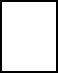 Заключение родителем бракаРасторжение родителем бракаИзменение ФИОСредства прошу направить:К заявлению прилагаю следующие документы:Об ответственности за достоверность представленных сведений предупрежден (на).Даю согласие на получение, обработку и передачу моих персональных данных в соответствии с Федеральными законами от 27 июля 2006 г. № 149-ФЗ «Об информации, информационных технологиях и о защите информации»,  от 27 июля 2006 г. № 152-ФЗ «О персональных данных».Дата	Подпись Заявителя  	Исполняющий обязанности начальника управления образования администрации муниципального образования Ленинградский район                                                                            О.В.Казимир                                                                                                           Приложение 3                                                                                       (наименование Уполномоченного органа, предоставляющего услугу)Кому:  	(ФИО заявителя(представителя)РЕШЕНИЕо предоставлении услуги(номер и дата решения о предоставлении услуги)Рассмотрев Ваше заявление от	№	и прилагаемые к нему документы принято решение о предоставлении компенсации платы, взимаемой с родителя (законного представителя) за присмотр и уход за ребенком(детьми), посещающим(и) образовательную(ые) организацию(и), реализующую(ие) программу дошкольного образования на ребенка(детей)___________________________________________________________________________________________________________________(ФИО ребенка (детей) в размере _______ процентов от средней родительской платы за присмотр и уход за детьми, установленной действующим нормативным правовым актом Краснодарского края.Исполняющий обязанности начальника управления образования администрации муниципального образования Ленинградский район                                                                            О.В.Казимир                                                                    Приложение 4                                                                                     (наименование Уполномоченного органа, предоставляющего услугу)Кому:  	                                   (ФИО заявителя(представителя)РЕШЕНИЕоб отказе в предоставлении услуги№	от  	Рассмотрев Ваше заявление от	№	 и прилагаемые к нему документы принято решение об отказе в предоставлении услуги по следующим основаниям:_________________________________________________________________________________(приводится соответствующий подпункт, пункт административного регламента предусматривающего основание для отказа в  предоставлении муниципальной услуги)         Дополнительная информация:__________________________________________________________________Вы вправе повторно обратиться в уполномоченный орган с заявлением о предоставлении услуги после устранения указанных нарушений.Данный отказ может быть обжалован в досудебном порядке путем направления жалобы в уполномоченный орган, а также в судебном порядке.Исполняющий обязанности начальника управления образования администрации муниципального образования Ленинградский район                                                                            О.В.Казимир                                                                          Приложение 5к Административному регламенту предоставления муниципальной услуги «Выплата компенсации части родительской платы за присмотр и уход за детьми в муниципальных образовательных организациях, находящихся на территории муниципального образования Ленинградский район»                                                                                    (наименование Уполномоченного органа, предоставляющего услугу)                                                                           Кому: ________________________________________________                                  (ФИО заявителя(представителя)РЕШЕНИЕоб отказе в приёме документов, необходимых для предоставления услуги№	от 	Рассмотрев Ваше заявление от	№	и прилагаемые к нему документы принято решение об отказе в приеме документов, необходимых для предоставления услуги по следующим основаниям:_________________________________________________________________________________(приводится соответствующий подпункт, пункт административного регламента предусматривающего основание для отказа в  приеме документов необходимых для предоставления муниципальной услуги)Дополнительная информация:	.Вы вправе повторно обратиться в уполномоченный орган с заявлением о предоставлении услуги после устранения указанных нарушений.Данный	отказ	может	быть	обжалован	в	досудебном	порядке путем  направления жалобы в уполномоченный орган, а также в судебном порядке.Исполняющий обязанности начальника управления образования администрации муниципального образования Ленинградский район                                                                            О.В.Казимир                                                                                                                                   Приложение 6Состав, последовательность и сроки выполнения административных процедур (действий) при предоставлении муниципальной услугиИсполняющий обязанности начальника управления образования администрации муниципального образования Ленинградский район                                                                                                                                              О.В.КазимирЗАЯВЛЕНИЕ
об исправлении технических ошибок в документах, выданных в результате предоставления муниципальной услуги «Выплата компенсации  родительской платы за присмотр и уход за детьми  в муниципальных образовательных организациях, находящихся на территории муниципального образования Ленинградский район» к Административному регламенту предоставления муниципальной услуги «Выплата компенсация части родительской платы за присмотр и уход за детьми  в муниципальных образовательных организациях, находящихся на территории муниципального образования Ленинградский район»»Исполняющий обязанности начальника управления образования администрации муниципального образования Ленинградский район                                                                                                                                                    О.В.Казимирк Административному регламенту предоставления муниципальной услуги «Выплата компенсации части родительской платы за присмотр и уход за детьми в муниципальных образовательных организациях, находящихся на территории муниципального образования Ленинградский район»______________________________________В ___________________________________Наименование документа,удостоверяющего личностьДата выдачиСерия и номердокументаКодподразделенияКем выданГражданствоНаименование документа,удостоверяющего личностьДата выдачиСерия и номердокументаКодподразделенияКем выданГражданствоФамилияФамилияДата рожденияИмяИмяПолОтчествоОтчествоСНИЛСРеквизиты актовой записи о рождении ребёнкаРеквизиты актовой записи о рождении ребёнкаРеквизиты актовой записи о рождении ребёнкаРеквизиты актовой записи о рождении ребёнкаРеквизиты актовой записи о рождении ребёнкаНомер актовой записи орожденииребёнкаНомер актовой записи орожденииребёнкаДатаМестогосударственной регистрацииМестогосударственной регистрацииРеквизиты документа, подтверждающего установление опеки(попечительства) над ребёнкомРеквизиты документа, подтверждающего установление опеки(попечительства) над ребёнкомРеквизиты документа, подтверждающего установление опеки(попечительства) над ребёнкомРеквизиты документа, подтверждающего установление опеки(попечительства) над ребёнкомРеквизиты документа, подтверждающего установление опеки(попечительства) над ребёнкомНомерНомерДатаОрган, выдавшийдокументОрган, выдавшийдокументРеквизиты актовой записи об установлении отцовстваРеквизиты актовой записи об установлении отцовстваРеквизиты актовой записи об установлении отцовстваРеквизиты актовой записи об установлении отцовстваНомер актовойзаписиДатаМесто государственной регистрацииМесто государственной регистрацииРеквизиты актовой записи о заключении бракаРеквизиты актовой записи о заключении бракаРеквизиты актовой записи о заключении бракаРеквизиты актовой записи о заключении бракаНомер актовойзаписиДатаМесто государственной регистрацииМесто государственной регистрацииРеквизиты актовой записи о расторжении бракаРеквизиты актовой записи о расторжении бракаРеквизиты актовой записи о расторжении бракаРеквизиты актовой записи о расторжении бракаНомер актовойзаписиДатаМесто государственной регистрацииМесто государственной регистрацииРеквизиты актовой записи о перемени имени	□ У родителя	□ У ребенкаРеквизиты актовой записи о перемени имени	□ У родителя	□ У ребенкаРеквизиты актовой записи о перемени имени	□ У родителя	□ У ребенкаРеквизиты актовой записи о перемени имени	□ У родителя	□ У ребенкаНомер актовойзаписиДатаМесто государственной регистрацииМесто государственной регистрацииРеквизитыПочтаАдрес    получателя 	Номер почтового отделения      (индекс) 	БанкБИК или наименование банкаКорреспондентский счетНомер счета заявителя№ п/пНаименование документов1к Административному регламенту предоставления муниципальной услуги «Выплата компенсации части родительской платы за присмотр и уход за детьми в муниципальных образовательных организациях, находящихся на территории муниципального образования Ленинградский район»Должность и ФИО сотрудника, принявшего решениеСведенияоб электронной подписик Административному регламенту предоставления муниципальной услуги «Выплата компенсации части родительской платы за присмотр и уход за детьми в муниципальных образовательных организациях, находящихся на территории муниципального образования Ленинградский район»______________________________________Должность и ФИО сотрудника, принявшего решениеСведенияоб электронной подписиВ ___________________________________Должность и ФИО сотрудника, принявшего решениеСведения об    электроннойподписи                                              к Административному регламенту предоставления                                         муниципальной услуги «Выплата компенсации                                 родительской платы за присмотр и уход за детьми  в муниципальных образовательных организациях, находящихся на территории муниципального образования Ленинградский район»Основание для начала административной процедурыСодержание административных действийСрок выполнения административных действийДолжностное лицо, ответственное за выполнениеадминистративного действияМесто выполнения административного действия/используемаяИнформационная системаКритерии принятия решенияРезультатадминистративного действия, способ фиксации1234567Проверка документов и регистрация заявленияПроверка документов и регистрация заявленияПроверка документов и регистрация заявленияПроверка документов и регистрация заявленияПроверка документов и регистрация заявленияПроверка документов и регистрация заявленияПроверка документов и регистрация заявленияПоступление заявления и документов для предоставления муниципальной услуги в Уполномоченный органПрием и проверка комплектности документов на наличие/отсутствие оснований для отказа в приеме документов, предусмотренных пунктом 2.9.1. подраздела 2.9. Административного регламента.В случае выявления оснований для отказа в приеме документов, направление заявителю в электронной форме в личный кабинет на ЕПГУ уведомления онедостаточности представленных документов, с указанием на соответствующий документ, предусмотренный пунктом 2.6.1. подраздела 2.6. административного регламента, либо о выявленных нарушениях. Данные недостатки могут быть исправлены заявителем в течение 1 рабочего дня со дня поступления соответствующего уведомления заявителю.В случае непредставления в течение указанного срока необходимых документов (сведений из документов), не исправления выявленных нарушений, формирование и направление заявителю в электронной форме в личный кабинет на ЕПГУ уведомления об отказе в приеме документов, необходимых для предоставления муниципальной услуги, с указанием причин отказа.В случае отсутствия оснований для отказа в приеме документов, предусмотренных пунктом 2.9.1. подраздела 2.9. административного регламента, регистрация заявления в электронной базе данных по учету документовДо 1 рабочего дняОтветственное лицо Уполномоченного органаУполномоченный орган/государственная информационная система (далее-ГИС)-Регистрация заявления и документов в соответствующей ГИС (присвоен номер и датирование)Проверка заявления и документов, представленных для получения муниципальной услугиНаправленное заявителю уведомление о приеме и регистрации заявления к рассмотрению либо отказ в приеме заявления к рассмотрению с указанием причинНаправление заявителю электронного сообщения о приеме заявления к рассмотрению, либо отказа в приеме заявления к рассмотрению с обоснованием отказаНаличие/ отсутствие оснований для отказа в предоставлении услуги, предусмотренных пунктом 2.12 административного регламентаНаправленное заявителю уведомление о приеме и регистрации заявления к рассмотрению либо отказ в приеме заявления к рассмотрению с указанием причинПолучение сведений посредством СМЭВПолучение сведений посредством СМЭВПолучение сведений посредством СМЭВПолучение сведений посредством СМЭВПолучение сведений посредством СМЭВПолучение сведений посредством СМЭВПолучение сведений посредством СМЭВПакет зарегистрированных документов, поступивших должностному лицу, ответственному запредоставлениемуниципальнойуслугиАвтоматическое формирование запросов и направлениемежведомственных запросов До 5 рабочих днейОтветственное лицо Уполномоченного органаУполномоченный орган/ ГИС/ СМЭВНаличие документов, необходимых для предоставлениямуниципальной услуги, находящихся в распоряжении государственных органов (организаций)Направление межведомственного запроса в орган (организации),предоставляющие документы (сведения),предусмотренные пунктом 2.7.1. подраздела 2.7. административного регламента, в том числе сиспользованием СМЭВПолучение ответов на межведомственные запросы, формирование полного комплекта документовПолучение документов (сведений), необходимых для предоставления муниципальной услугиРассмотрение документов и сведенийРассмотрение документов и сведенийРассмотрение документов и сведенийРассмотрение документов и сведенийРассмотрение документов и сведенийРассмотрение документов и сведенийРассмотрение документов и сведенийПакет зарегистрированных документов, поступивших должностному лицу, ответственному запредоставлениемуниципальнойуслугиПроведение соответствиядокументов и сведений требованиям нормативных правовых актов предоставления муниципальной услугиДо 1 рабочего дняОтветственное лицо Уполномоченного органаУполномоченныйорган/ГИСНаличие /отсутствие оснований для предоставлениямуниципальнойуслугиПроект результатапредоставлениямуниципальнойуслугиПринятие решенияПринятие решенияПринятие решенияПринятие решенияПринятие решенияПринятие решенияПринятие решенияПроект результатапредоставлениямуниципальнойуслуги по формесогласно приложениям 3 или 4 к Административному регламентуПринятие решения опредоставлениямуниципальной услуги или об отказе в предоставлении услуги.Формирование решения опредоставлении муниципальной услуги или об отказе в предоставлении муниципальной услуги.До 1 часаОтветственное лицо УполномоченногоорганаУполномоченный орган/ГИС-Результат предоставления муниципальнойуслуги по форме, приведенной в приложениях 3-4 к Административному регламенту, подписанный усиленной квалифицированной подписью руководителя Уполномоченного органа или иного уполномоченного им лица.Выдача результатаВыдача результатаВыдача результатаВыдача результатаВыдача результатаВыдача результатаВыдача результатаФормирование ирегистрациярезультатамуниципальнойуслуги, указанногов пункте 2.3.1. подраздела 2.3.Административного регламента, вформе электронного документа в ГИСРегистрация результатапредоставления муниципальной услугиПослеокончанияпроцедурыпринятиярешения (приложения 3-4)Ответственное лицо уполномоченногоорганаУполномоченныйорган/ГИС-Внесение сведений о конечном результатепредоставления муниципальнойуслугиНаправление в многофункциональный центр результата муниципальной услуги, указанного в пункте 2.3.1. подраздела 2.3. Административного регламента, в форме электронного документа, подписанного усиленной квалифицированной электронной подписью должностного лица Уполномоченного органаВ сроки, установленные соглашением о взаимодействии между Уполномоченным органом и МФЦДолжностное лицо Уполномоченного органа, ответственное за предоставление муниципальной услугиУполномоченный орган/ГИС/МФЦУказание заявителем в заявлении способа выдачи результата муниципальнойуслуги в МФЦ, а также подача запроса через МФЦВыдача результата муниципальной услуги заявителю в форме бумажного документа, подтверждающего содержание электронного документа, заверенного печатью МФЦ;Внесение сведений в ГИС о выдаче результата муниципальной услугиНаправление заявителю результата предоставления муниципальной услуги в личный кабинет на ЕПГУВ день регистрации результата предоставления муниципальной услугиДолжностное лицо Уполномоченного органа, ответственное за предоставление муниципальной услугиГИСРезультат муниципальной услуги,  направленный заявителю в личный кабинет на ЕПГУ;Внесение сведений в ГИС о выдаче результата муниципальной услуги6. Внесение результата муниципальной услуги в реестр решений6. Внесение результата муниципальной услуги в реестр решений6. Внесение результата муниципальной услуги в реестр решений6. Внесение результата муниципальной услуги в реестр решений6. Внесение результата муниципальной услуги в реестр решений6. Внесение результата муниципальной услуги в реестр решений6. Внесение результата муниципальной услуги в реестр решенийФормирование и регистрация результата муниципальной услуги, указанного в пункте 2.3.1. подраздела 2.3. Административного регламента, в форме электронного документа в ГИСВнесение сведений о результате предоставления муниципальной услуги, указанном в пункте 2.3.1. подраздела 2.3. Административного регламента, в реестр решений1 рабочий деньДолжностное лицо, Уполномоченного органа, ответственное за предоставление муниципальнойуслугиГИСРезультат муниципальной услуги, выданный заявителю,фиксируется в ГИС, личном кабинетеЕПГУПриложение 7Ак Административному регламенту предоставления                                         муниципальной услуги «Выплата компенсации                                 родительской платы за присмотр и уход за детьми  в муниципальных образовательных организациях, находящихся на территории муниципального образования Ленинградский район»Прошу исправить технические ошибки (опечатки и ошибки) в документах, выданных в результате предоставления муниципальной услуги «Выплата компенсации  родительской платы за присмотр и уход за детьми  в муниципальных образовательных организациях, находящихся на территории муниципального образования Ленинградский район»:Прошу исправить технические ошибки (опечатки и ошибки) в документах, выданных в результате предоставления муниципальной услуги «Выплата компенсации  родительской платы за присмотр и уход за детьми  в муниципальных образовательных организациях, находящихся на территории муниципального образования Ленинградский район»:Прошу исправить технические ошибки (опечатки и ошибки) в документах, выданных в результате предоставления муниципальной услуги «Выплата компенсации  родительской платы за присмотр и уход за детьми  в муниципальных образовательных организациях, находящихся на территории муниципального образования Ленинградский район»:________________________________________________________________________________________________________________________________________________________________________________________________________________________________________________________________________________________________________________________________________________________________________________________________________________________________________________________________________________________________________________________________________________________________________________________________(перечень документов, выданных заявителю в ходе предоставления муниципальной услуги(перечень документов, выданных заявителю в ходе предоставления муниципальной услуги(перечень документов, выданных заявителю в ходе предоставления муниципальной услугиПо заявлению о предоставлении муниципальной услуги от «___» ___________ 20____ г. № __________По заявлению о предоставлении муниципальной услуги от «___» ___________ 20____ г. № __________По заявлению о предоставлении муниципальной услуги от «___» ___________ 20____ г. № __________(реквизиты заявления)(реквизиты заявления)(реквизиты заявления)от ______________________________________________________________от ______________________________________________________________от ______________________________________________________________(фамилия, имя, отчество (при наличии) заявителя полностью)(фамилия, имя, отчество (при наличии) заявителя полностью)(фамилия, имя, отчество (при наличии) заявителя полностью)Технические ошибки (опечатки и ошибки), которые необходимо исправить с указанием новой редакции:Технические ошибки (опечатки и ошибки), которые необходимо исправить с указанием новой редакции:Технические ошибки (опечатки и ошибки), которые необходимо исправить с указанием новой редакции:______________________________________________________________________________________________________________________________________________________________________________________________________________________________________________________________________________________________________________________________________________________________________________________________________________________________________________________________________________________________________________________________________________________________________________________________________________________________________________(подпись заявителя)(расшифровка подписи)Дата заполнения: «___» ______________ 20____ г.